                                                                                                       проект                                                                                                                    РЕСПУБЛИКА КРЫМНИЖНЕГОРСКИЙ РАЙОНИЗОБИЛЬНЕНСКИЙ СЕЛЬСКИЙ  СОВЕТ сессия 1-го созываРЕШЕНИЕ №    года                                                                 с. ИзобильноеО бюджете Изобильненского сельского поселения Нижнегорского района Республики Крым на 2018 год и плановый период 2019 и 2020 годов»В соответствии с Федеральным законом от 06.10.2003г. №131-ФЗ «Об общих принципах организации местного самоуправления в Российской Федерации», Бюджетным кодексом Российской Федерации, Законом Республики Крым «О бюджете Республики Крым на 2018 год и плановый период  2019 и 2020 годов», Положением о бюджетном процессе в муниципальном образовании Изобильненское сельское поселение  Нижнегорского района Республики Крым, Уставом муниципального образования Изобильненское сельское поселение Нижнегорского района Республики Крым	                                          РЕШИЛ:1.Утвердить основные характеристики бюджета Изобильненского сельского поселения Нижнегорского района Республики Крым  на 2018 год:1) общий объем доходов в сумме  1 882 283,00  рубля, в том числе налоговые и неналоговые доходы в сумме 516 300,00  рублей,безвозмездные поступления (межбюджетные трансферты) из бюджета Республики Крым в сумме 1 365 983,00 рубля;2) общий объем расходов в сумме  1 882 283,00  рубля;3) дефицит бюджета муниципального образования Изобильненское сельское поселение Нижнегорского района  Республики Крым  на 2018 год в сумме 0,0 рублей.4) верхний предел муниципального внутреннего  долга муниципального образования Изобильненское сельское поселение Нижнегорского района  Республики Крым по состоянию  на 01 января 2018 года в сумме 0,0 рублей, в том числе верхний предел долга по муниципальным гарантиям в сумме  0,0 рублей. 2.Утвердить основные характеристики бюджета Изобильненского сельского поселения Нижнегорского района Республики Крым  на 2019 год:1) общий объем доходов в сумме  1 738 819,00  рублей, в том числе налоговые и неналоговые доходы в сумме   545 900,00  рублей,безвозмездные поступления (межбюджетные трансферты) из бюджета Республики Крым в сумме 1 192 919,00 рублей;2) общий объем расходов в сумме  1 738 819,00 рублей;3) дефицит бюджета муниципального образования Изобильненское сельское поселение Нижнегорского района  Республики Крым  на 2019 год в сумме 0,0 рублей.4) верхний предел муниципального внутреннего  долга муниципального образования Изобильненское сельское поселение Нижнегорского района  Республики Крым по состоянию  на 01 января 2019 года в сумме 0,0 рублей, в том числе верхний предел долга по муниципальным гарантиям в сумме  0,0 рублей. 3.Утвердить основные характеристики бюджета Изобильненского сельского поселения Нижнегорского района Республики Крым  на 2020 год:1) общий объем доходов в сумме  1 706 051,00  рубль, в том числе налоговые и неналоговые доходы в сумме   576 500,00  рублей,безвозмездные поступления (межбюджетные трансферты) из бюджета Республики Крым в сумме 1 129 551,00 рубль;2) общий объем расходов в сумме  1 706 051,00  рубль;3) дефицит бюджета муниципального образования Изобильненское сельское поселение Нижнегорского района  Республики Крым  на 2020 год в сумме 0,0 рублей.4) верхний предел муниципального внутреннего  долга муниципального образования Изобильненское сельское поселение Нижнегорского района  Республики Крым по состоянию  на 01 января 2020 года в сумме 0,0 рублей, в том числе верхний предел долга по муниципальным гарантиям в сумме  0,0 рублей. 4.Утвердить объем поступлений доходов в бюджет Изобильненского сельского поселения Нижнегорского района Республики Крым по кодам видов (подвидов) доходов:1) на 2018 год согласно приложению 1 к настоящему решению;2) на плановый период 2019 и 2020 годов согласно приложению 1-А к настоящему решению.5.Утвердить объем межбюджетных трансфертов, получаемых в бюджет Изобильненского сельского поселения Нижнегорского района Республики Крым из других уровней бюджетной системы Российской Федерации:1) в 2018 году в сумме 1 365 983.00 рубля согласно приложению 2 к настоящему решению;2) в плановом периоде 2019 и 2020 годах (в 2019 году в сумме 1 192 919,00 рублей и в 2020 году в сумме 1 129 551,00 рублей) согласно приложению 2-А к настоящему решению.6.Утвердить перечень и коды главных администраторов доходов бюджета Изобильненского сельского поселения Нижнегорского района Республики Крым, закрепляемые за ними виды (подвиды) доходов бюджета Изобильненского сельского поселения Нижнегорского района Республики Крым на 2018 год и плановый период 2019 и 2020 годов согласно приложению 3 к настоящему решению.Установить, что в случаях изменения состава  и (или) функций главных администраторов доходов бюджета Изобильненского сельского поселения Нижнегорского района Республики Крым на 2018 год и плановый период 2019 и 2020 годов, а также изменения принципов назначения и присвоения структуры кодов классификации доходов бюджета,  изменения в перечень главных администраторов доходов бюджета Изобильненского сельского поселения Нижнегорского района Республики Крым на 2018 год и на плановый период 2019 и 2020 годов, а также в состав закрепленных за ними кодов классификации доходов бюджетов вносятся на основании распоряжений администрации Изобильненского сельского поселения Нижнегорского района Республики Крым, с  последующим внесением изменений в настоящее решение.7.Установить нормативы распределения доходов в бюджет Изобильненского сельского поселения Нижнегорского района Республики Крым на 2018 год и плановый период 2019-2020 годов согласно приложению 4 к настоящему решению.8.Утвердить перечень главных администраторов источников финансирования дефицита бюджета Изобильненского сельского поселения Нижнегорского района Республики Крым на 2018 год и плановый период 2019 и 2020 годов согласно приложению 5 к настоящему решению.9.Утвердить ведомственную структуру расходов бюджета Изобильненского сельского  поселения Нижнегорского района Республики Крым:1) на 2018 год согласно приложению 6 к настоящему решению;2) на  плановый период 2019 и 2020 годов согласно приложению 6-А к настоящему решению.10.Утвердить распределение расходов бюджета  Изобильненского сельского поселения Нижнегорского района Республики Крым по разделам, подразделам расходов бюджета:1) на 2018 год согласно приложению 7 к настоящему решению;2) на  плановый период 2019 и 2020 годов согласно приложению 7-А к настоящему решению.11.Утвердить распределение расходов бюджета Изобильненского сельского поселения Нижнегорского района Республики Крым  по целевым статьям, группам видов расходов, разделам, подразделам классификации расходов бюджета:1)на 2018 год согласно приложению 8 к настоящему решению;2) на  плановый период 2019 и 2020 годов согласно приложению 8-А к настоящему решению.12.Утвердить источники финансирования дефицита бюджета Изобильненского сельского поселения Нижнегорского района Республики Крым:1) на 2018 год согласно приложению 9 к настоящему решению;2) на  плановый период 2019 и 2020 годов согласно приложению 9-А к настоящему решению.13.Утвердить объем иных межбюджетных трансфертов, предоставляемых на осуществление части переданных полномочий местного значения из бюджета Изобильненского сельского поселения Нижнегорского района Республики Крым бюджету муниципального образования Нижнегорский район Республики Крым:1) на 2018 год согласно приложению 10 к настоящему решению;2) на  плановый период 2019 и 2020 годов согласно приложению 10-А к настоящему решению.14.Установить, что безвозмездные поступления от физических и юридических лиц, имеющие целевое назначение,  поступившие в бюджет Изобильненского сельского поселения Нижнегорского района Республики Крым, направляются в установленном порядке на увеличение расходов бюджета Изобильненского сельского поселения Нижнегорского района Республики Крым соответственно целям их предоставления.15.Установить, что бюджетные ассигнования, предусмотренные на оплату труда работников бюджетной сферы на 2018 год, обеспечивают системы оплаты труда работников органов местного самоуправления и муниципальных учреждений по отраслевому принципу в соответствии с нормативными актами Республики Крым и муниципального образования Изобильненское сельское поселение Республики.16.Установить, что в 2018 году и  плановом периоде 2019 и 2020 годов осуществляется приоритетное финансирование обязательств по выплате заработной платы, оплате коммунальных услуг, ликвидации чрезвычайных ситуаций и предоставлению межбюджетных трансфертов; при составлении и ведении кассового плана бюджета Изобильненского сельского поселения Нижнегорского района Республики Крым администрация Изобильненского сельского поселения Нижнегорского района Республики Крым обеспечивает в первоочередном порядке финансирование указанных расходов, по остальным расходам составление и ведение кассового плана производится с учетом прогнозируемого исполнения бюджета.17.Установить, что 2018 году и в плановом периоде 2019 и 2020 годов не принимать решения, приводящие к увеличению численности муниципальных служащих и работников  муниципальных бюджетных и казенных учреждений, за исключением решений, связанных с исполнением переданных отдельных полномочий субъекта Российской Федерации.18.Установить, что привлечение муниципальных заимствований в бюджет Изобильненского сельского поселения Нижнегорского района Республики Крым в 2018 году  и плановом  периоде 2019 и 2020 годов не планируется.19.Установить, что предоставление муниципальных гарантий из бюджета Изобильненского сельского поселения Нижнегорского района Республики Крым в 2018 году и плановом  периоде 2019 и 2020 годов не предусмотрено.20.Установить , что остатки средств бюджета Изобильненского сельского поселения Нижнегорского района Республики Крым  на начало текущего финансового года:В объеме средств, необходимых для покрытия временных кассовых разрывов, возникающих в ходе исполнения бюджета Изобильненского сельского поселения Нижнегорского района Республики Крым в текущем году направляются на их покрытия , но не более общего объема остатков средств бюджа Изобильненского сельского поселения Нижнегорского района Республики Крым на начало текущего финансового года;В объеме не превышающем сумму остатка собственных средств бюджета Изобильненского сельского поселения Нижнегорского района Республики Крым направляются на оплату заключенных муниципальных контрактов, на поставку товаров, выполнение работ, оказание услуг подлежащих в соответствии с условиями этих муниципальных контрактов оплате в отчетном финансовом году.21. Настоящее решение подлежит обнародованию на официальном Портале Правительства Республики Крым на странице Нижнегорского муниципального района (nijno.rk.gov.ru) в разделе «Органы местного самоуправления» «Муниципальные образования Нижнегорского района», подраздел «Изобильненское сельское поселение», а также на доске объявлений Изобильненского сельского совета, расположенного по адресу: Нижнегорский район, с. Изобильное, пер. Центральный, 15 и на сайте администрации Изобильненского сельского поселения Нижнегорского района Республики Крым izobilnoe-sp.ru в сети Интернет       22.Настоящее решение вступает в силу с 1 января 2018 годаПредседатель Изобильненскогосельского совета- глава администрации Изобильненского сельского поселения		    	           Л.Г. НазароваПриложение 2к решению Изобильненского сельского совета Нижнегорского района Республики Крым от _____________2018 года №___     « О бюджете Изобильненского сельского поселения Нижнегорского района Республики Крым на 2019 год и плановый период 2020 и 2021 годов»Объем межбюджетных трансфертов, получаемых в бюджет Изобильненского сельского поселения Нижнегорского района Республики Крымиз других уровней бюджетной системы Российской Федерации в 2019 году											(рублей)Приложение 2-Ак решению Изобильненского сельского совета Нижнегорского района Республики Крым от _____________2018 года №___     « О бюджете Изобильненского сельского поселения Нижнегорского района Республики Крым на 2019 год и плановый период 2020 и 2021 годов»Объем межбюджетных трансфертов, получаемых в бюджет Изобильненского сельского поселения Нижнегорского района Республики Крымиз других уровней бюджетной системы Российской Федерациив плановом периоде 2020 и 2021 годах											(рублей)Приложение 3               к решению Изобильненского сельского советаНижнегорского района Республики Крым от _______________2018 года №___ «О бюджете Изобильненского сельского поселения Нижнегорского района Республики Крым на 2019 год и плановый период 2020 и 2021 годов»Перечень и коды главных администраторов доходов бюджета Изобильненского сельского поселения Нижнегорского района Республики Крым, закрепляемые за ними виды (подвиды) доходов бюджета Изобильненского сельского поселения Нижнегорского района Республики Крым на 2019 год и плановый период 2020 и 2021 годовПриложение 4 к решению Изобильненского сельского совета Нижнегорского района Республики  Крым от__________2018 года №__ «О бюджете Изобильненского сельского поселения Нижнегорского района Республики Крым на 2019 год и плановый период 2020 и 2021 годов»Нормативы распределения доходов в бюджет Изобильненского сельского поселения Нижнегорского района Республики Крым на 2019 год и плановый период 2020 и 2021 годовПриложение 5к решению Изобильненского сельского совета Нижнегорского района Республики Крым от  ___________2018 года №_____ «О бюджете Изобильненского сельского поселения Нижнегорского района Республики Крым на 2019 год и плановый период  2020 и 2021 годов»Перечень главных администраторов источников финансирования дефицита бюджета Изобильненского сельского поселения Нижнегорского района Республики Крым на 2019 год и плановый период 2020 и 2021 годовПриложение 9к решению Изобильненского сельского совета Нижнегорского района Республики Крым от ____________2018 года №______-«О бюджете Изобильненского сельского поселения Нижнегорского района Республики Крым на 2019 год и плановый период 2020 и 2021 годов» Источники финансирования дефицита бюджета Изобильненского сельского поселения Нижнегорского района Республики Крым на 2019 год										( рублей)Приложение 9-Ак решению Изобильненского сельского совета Нижнегорского района Республики Крым от ________2018 года №___ «О бюджете Изобильненского сельского поселения Нижнегорского района Республики Крым на 2019 год и плановый период 2020 и 2021 годов» Источники финансирования дефицита бюджета Изобильненского сельского поселения Нижнегорского района Республики Крым  на плановый период 2020 и 2021 годов										( рублей)Приложение 10  к решению Изобильненского сельского совета Нижнегорского района Республики Крым                   от __________2018 года №____«О бюджете Изобильненского сельского поселения Нижнегорского района Республики Крым на 2019 год и плановый период 2020 и 2021 годов»Объем иных межбюджетных трансфертов, предоставляемых на осуществление части переданных полномочий местного значения из бюджета Изобильненского сельского поселения Нижнегорского района Республики Крым бюджету муниципального образования Нижнегорский район Республики Крым на 2019 год                                                                      ( рублей)Приложение 10-А            к решению Изобильненского сельского совета                     Нижнегорского района Республики Крым от _______.2018 года №______«О бюджете Изобильненского сельского поселения Нижнегорского района Республики Крым на 2019 год и плановый период 2020 и 2021 годов»Объем иных межбюджетных трансфертов, предоставляемых на осуществление части переданных полномочий местного значения из бюджета Изобильненского сельского поселения Нижнегорского района Республики Крым бюджету муниципального образования Нижнегорский район Республики Крым на плановый период 2020 и 2021 годов                                                                                                           ( рублей)Приложение 4Приложение 4 к решению Изобильненского сельского совета к решению Изобильненского сельского совета Нижнегорского района Республики  Крым  Нижнегорского района Республики  Крым от__________2018 года №__ «О бюджете от__________2018 года №__ «О бюджете Изобильненского сельского поселения Изобильненского сельского поселения Нижнегорского района Республики Крым на 2019 год Нижнегорского района Республики Крым на 2019 год Объем поступлений доходов в бюджет Изобильненского сельского поселения
Нижнегорского района Республики Крым по кодам видов (подвидов) доходов на плановый период 2020 2021 годыОбъем поступлений доходов в бюджет Изобильненского сельского поселения
Нижнегорского района Республики Крым по кодам видов (подвидов) доходов на плановый период 2020 2021 годыОбъем поступлений доходов в бюджет Изобильненского сельского поселения
Нижнегорского района Республики Крым по кодам видов (подвидов) доходов на плановый период 2020 2021 годыОбъем поступлений доходов в бюджет Изобильненского сельского поселения
Нижнегорского района Республики Крым по кодам видов (подвидов) доходов на плановый период 2020 2021 годыОбъем поступлений доходов в бюджет Изобильненского сельского поселения
Нижнегорского района Республики Крым по кодам видов (подвидов) доходов на плановый период 2020 2021 годыОбъем поступлений доходов в бюджет Изобильненского сельского поселения
Нижнегорского района Республики Крым по кодам видов (подвидов) доходов на плановый период 2020 2021 годыКод бюджетной классификации Российской ФедерацииКод бюджетнойклассификацииКод бюджетной классификации Российской ФедерацииКод бюджетнойклассификацииНаименование доходов местного бюджетаНаименование доходов местного бюджетаГлавного администратора доходов местного бюджетаДоходов местного бюджетаАДМИНИСТРАЦИЯ ИЗОБИЛЬНЕНСКОГО СЕЛЬСКОГО ПОСЕЛЕНИЯ НИЖНЕГОРСКОГО РАЙОНА РЕПУБЛИКИ КРЫМАДМИНИСТРАЦИЯ ИЗОБИЛЬНЕНСКОГО СЕЛЬСКОГО ПОСЕЛЕНИЯ НИЖНЕГОРСКОГО РАЙОНА РЕПУБЛИКИ КРЫМАДМИНИСТРАЦИЯ ИЗОБИЛЬНЕНСКОГО СЕЛЬСКОГО ПОСЕЛЕНИЯ НИЖНЕГОРСКОГО РАЙОНА РЕПУБЛИКИ КРЫМАДМИНИСТРАЦИЯ ИЗОБИЛЬНЕНСКОГО СЕЛЬСКОГО ПОСЕЛЕНИЯ НИЖНЕГОРСКОГО РАЙОНА РЕПУБЛИКИ КРЫМ9031 08 04020 01 0000 110Государственная пошлина за совершение нотариальных действий должностными лицами органов местного самоуправления уполномоченными в соответствии с законодательными актами Российской Федерации на совершение нотариальных действийГосударственная пошлина за совершение нотариальных действий должностными лицами органов местного самоуправления уполномоченными в соответствии с законодательными актами Российской Федерации на совершение нотариальных действий9031 11 05025 10 0000 120Доходы, получаемые в виде арендной платы, а также средства от продажи права на заключение договоров аренды за земли, находящиеся в собственности сельских поселений (за исключением земельных участков муниципальных бюджетных и автономных учреждений)Доходы, получаемые в виде арендной платы, а также средства от продажи права на заключение договоров аренды за земли, находящиеся в собственности сельских поселений (за исключением земельных участков муниципальных бюджетных и автономных учреждений)9031 11 05035 10 000 120Доходы от сдачи в аренду имущества, находящегося в оперативном управлении органов управления сельских поселений  и созданных ими учреждений (за исключением имущества бюджетных и автономных учреждений)Доходы от сдачи в аренду имущества, находящегося в оперативном управлении органов управления сельских поселений  и созданных ими учреждений (за исключением имущества бюджетных и автономных учреждений)9031 11 09045 10 0000 120Прочие поступления от использования имущества, находящегося в собственности  сельских поселений (за исключением имущества муниципальных бюджетных и автономных учреждений, а также имущества муниципальных унитарных предприятий, в том числе казенных)Прочие поступления от использования имущества, находящегося в собственности  сельских поселений (за исключением имущества муниципальных бюджетных и автономных учреждений, а также имущества муниципальных унитарных предприятий, в том числе казенных)9031 13 01995 10 0000 130Прочие доходы от оказания платных услуг (работ) получателями средств бюджетов сельских поселенийПрочие доходы от оказания платных услуг (работ) получателями средств бюджетов сельских поселений9031 13 02995 10 0000 130Прочие доходы от компенсации затрат бюджетов сельских поселений Прочие доходы от компенсации затрат бюджетов сельских поселений 9031 14 02052 10 0000 410Доходы от реализации  имущества находящегося в оперативном управлении учреждений, находящихся в ведении органов управления сельских поселений (за исключением имущества муниципальных бюджетных и автономных учреждений), в части реализации основных средств по указанному имуществуДоходы от реализации  имущества находящегося в оперативном управлении учреждений, находящихся в ведении органов управления сельских поселений (за исключением имущества муниципальных бюджетных и автономных учреждений), в части реализации основных средств по указанному имуществу9031 14 02052 10 0000 440Доходы от реализации  имущества находящегося в оперативном управлении учреждений, находящихся в ведении органов управления сельских поселений (за исключением имущества муниципальных бюджетных и автономных учреждений), в части реализации материальных запасов по указанному имуществуДоходы от реализации  имущества находящегося в оперативном управлении учреждений, находящихся в ведении органов управления сельских поселений (за исключением имущества муниципальных бюджетных и автономных учреждений), в части реализации материальных запасов по указанному имуществу9031 14 02053 10 0000 410Доходы от реализации иного имущества находящегося в собственности сельских поселений (за исключением имущества муниципальных бюджетных и автономных учреждений, а также  имущества муниципальных унитарных предприятий ,в том числе казенных), в части реализации основных средств по указанному имуществуДоходы от реализации иного имущества находящегося в собственности сельских поселений (за исключением имущества муниципальных бюджетных и автономных учреждений, а также  имущества муниципальных унитарных предприятий ,в том числе казенных), в части реализации основных средств по указанному имуществу9031 14 02053 10 0000 440Доходы от реализации иного имущества находящегося в собственности сельских поселений (за исключением имущества муниципальных бюджетных и автономных учреждений, а также  имущества муниципальных унитарных предприятий ,в том числе казенных), в части реализации материальных запасов по указанному имуществуДоходы от реализации иного имущества находящегося в собственности сельских поселений (за исключением имущества муниципальных бюджетных и автономных учреждений, а также  имущества муниципальных унитарных предприятий ,в том числе казенных), в части реализации материальных запасов по указанному имуществу9031 14 06025 10 0000 430Доходы от продажи земельных участков, находящихся в собственности сельских поселений (за исключением земельных участков муниципальных бюджетных и автономных учреждений)Доходы от продажи земельных участков, находящихся в собственности сельских поселений (за исключением земельных участков муниципальных бюджетных и автономных учреждений)9031 16 18050 10 0000 140Денежные взыскания (штрафы) за нарушение бюджетного законодательства (в части бюджетов сельских поселений)Денежные взыскания (штрафы) за нарушение бюджетного законодательства (в части бюджетов сельских поселений)9031 16 90050 10 0000 140Прочие поступления от денежных взысканий (штрафов) и иных сумм в возмещение ущерба, зачисляемые в бюджеты  сельских поселенийПрочие поступления от денежных взысканий (штрафов) и иных сумм в возмещение ущерба, зачисляемые в бюджеты  сельских поселений9031 17 01050 10 0000 180Невыясненные поступления, зачисляемые в бюджеты сельских поселений.Невыясненные поступления, зачисляемые в бюджеты сельских поселений.9031 17 05050 10 0000 180Прочие неналоговые доходы бюджетов сельских поселений.Прочие неналоговые доходы бюджетов сельских поселений.9032 02 15001 10 0000 150Дотации бюджетам сельских поселений на выравнивание бюджетной обеспеченностиДотации бюджетам сельских поселений на выравнивание бюджетной обеспеченности9032 02 15001 10 0001 150Дотации бюджетам сельских поселений на выравнивание бюджетной обеспеченности (за счет средств бюджета) районаДотации бюджетам сельских поселений на выравнивание бюджетной обеспеченности (за счет средств бюджета) района9032 02 15002 10 0000 150Дотации бюджетам сельских поселений на поддержку мер по обеспечению сбалансированности бюджетовДотации бюджетам сельских поселений на поддержку мер по обеспечению сбалансированности бюджетов9032 02 19999 10 0000 150Прочие дотации бюджетам сельских поселенийПрочие дотации бюджетам сельских поселений9032 02 29999 10 0000 150Прочие субсидии бюджетам сельских поселенийПрочие субсидии бюджетам сельских поселений903      2 02 49999 10 0001 150Прочие межбюджетные трансферты, передаваемые бюджетам сельских поселений (за счет средств района)Прочие межбюджетные трансферты, передаваемые бюджетам сельских поселений (за счет средств района)9032 02 35118 10 0000 150Субвенции бюджетам сельских поселений на осуществление первичного воинского учета на территориях, где отсутствуют военные комиссариатыСубвенции бюджетам сельских поселений на осуществление первичного воинского учета на территориях, где отсутствуют военные комиссариаты9032 02 30024 10 0002 150Субвенции бюджетам сельских поселений на выполнение передаваемых полномочий субъектов Российской Федерации (в рамках непрограммных расходов органов Республики Крым полномочия в сфере административной ответственности)Субвенции бюджетам сельских поселений на выполнение передаваемых полномочий субъектов Российской Федерации (в рамках непрограммных расходов органов Республики Крым полномочия в сфере административной ответственности)9032 02 20041 10 0000 150Субсидии бюджетам сельских поселений на строительство, модернизацию, ремонт и содержание автомобильных дорог общего пользования, в том числе дорог в поселениях (за исключением автомобильных дорог федерального значения)Субсидии бюджетам сельских поселений на строительство, модернизацию, ремонт и содержание автомобильных дорог общего пользования, в том числе дорог в поселениях (за исключением автомобильных дорог федерального значения)9032 08 05000 10 0000 150Перечисления из бюджетов сельских поселений (в бюджеты поселений) для осуществления возврата (зачета) излишне уплаченных или излишне взысканных сумм налогов, сборов и иных платежей, а также сумм процентов за несвоевременное осуществление такого возврата и процентов, начисленных на излишне взысканные суммыПеречисления из бюджетов сельских поселений (в бюджеты поселений) для осуществления возврата (зачета) излишне уплаченных или излишне взысканных сумм налогов, сборов и иных платежей, а также сумм процентов за несвоевременное осуществление такого возврата и процентов, начисленных на излишне взысканные суммы9032 18 60010 10 0000 150 Доходы бюджетов сельских поселений от возврата остатков субсидий, субвенций и иных межбюджетных трансфертов, имеющих целевое назначение, прошлых лет из бюджетов муниципальных районовДоходы бюджетов сельских поселений от возврата остатков субсидий, субвенций и иных межбюджетных трансфертов, имеющих целевое назначение, прошлых лет из бюджетов муниципальных районов9032 19 60010 10 0000 150Возврат прочих остатков субсидий, субвенций и иных межбюджетных трансфертов, имеющих целевое назначение, прошлых лет из бюджетов сельских поселенийВозврат прочих остатков субсидий, субвенций и иных межбюджетных трансфертов, имеющих целевое назначение, прошлых лет из бюджетов сельских поселенийНаименование доходаНаименование доходаНаименование дохода%Государственная пошлина за совершение нотариальных действий должностными лицами органов  местного самоуправления уполномоченными в соответствии с законодательными актами Российской Федерации на совершение нотариальных действийГосударственная пошлина за совершение нотариальных действий должностными лицами органов  местного самоуправления уполномоченными в соответствии с законодательными актами Российской Федерации на совершение нотариальных действийГосударственная пошлина за совершение нотариальных действий должностными лицами органов  местного самоуправления уполномоченными в соответствии с законодательными актами Российской Федерации на совершение нотариальных действий100Доходы, получаемые в виде арендной платы, а также средства от продажи права на заключение договоров аренды за земли, находящиеся в собственности  сельских поселений (за исключением земельных участков муниципальных бюджетных и автономных учреждений)Доходы, получаемые в виде арендной платы, а также средства от продажи права на заключение договоров аренды за земли, находящиеся в собственности  сельских поселений (за исключением земельных участков муниципальных бюджетных и автономных учреждений)Доходы, получаемые в виде арендной платы, а также средства от продажи права на заключение договоров аренды за земли, находящиеся в собственности  сельских поселений (за исключением земельных участков муниципальных бюджетных и автономных учреждений)100Доходы от сдачи в аренду имущества, находящегося в оперативном управлении сельских поселений  и созданных ими учреждений (за исключением имущества бюджетных и автономных учреждений)Доходы от сдачи в аренду имущества, находящегося в оперативном управлении сельских поселений  и созданных ими учреждений (за исключением имущества бюджетных и автономных учреждений)Доходы от сдачи в аренду имущества, находящегося в оперативном управлении сельских поселений  и созданных ими учреждений (за исключением имущества бюджетных и автономных учреждений)100Прочие поступления от использования имущества, находящегося в собственности  сельских поселений (за исключением имущества муниципальных бюджетных и автономных учреждений, а также  имущества муниципальных унитарных предприятий ,в том числе казенных)Прочие поступления от использования имущества, находящегося в собственности  сельских поселений (за исключением имущества муниципальных бюджетных и автономных учреждений, а также  имущества муниципальных унитарных предприятий ,в том числе казенных)Прочие поступления от использования имущества, находящегося в собственности  сельских поселений (за исключением имущества муниципальных бюджетных и автономных учреждений, а также  имущества муниципальных унитарных предприятий ,в том числе казенных)100Прочие доходы от компенсации затрат бюджетов сельских поселенийПрочие доходы от компенсации затрат бюджетов сельских поселенийПрочие доходы от компенсации затрат бюджетов сельских поселений100Доходы от реализации имущества находящегося в оперативном управлении учреждений, находящихся в ведении органов управления  сельских поселений (за исключением имущества муниципальных бюджетных и автономных учреждений), в части реализации основных средств по указанному имуществуДоходы от реализации имущества находящегося в оперативном управлении учреждений, находящихся в ведении органов управления  сельских поселений (за исключением имущества муниципальных бюджетных и автономных учреждений), в части реализации основных средств по указанному имуществуДоходы от реализации имущества находящегося в оперативном управлении учреждений, находящихся в ведении органов управления  сельских поселений (за исключением имущества муниципальных бюджетных и автономных учреждений), в части реализации основных средств по указанному имуществу100Доходы от реализации  имущества находящегося в оперативном управлении учреждений, находящихся в ведении органов управления  сельских поселений (за исключением имущества муниципальных бюджетных и автономных учреждений), в части реализации основных средств по указанному имуществуДоходы от реализации  имущества находящегося в оперативном управлении учреждений, находящихся в ведении органов управления  сельских поселений (за исключением имущества муниципальных бюджетных и автономных учреждений), в части реализации основных средств по указанному имуществуДоходы от реализации  имущества находящегося в оперативном управлении учреждений, находящихся в ведении органов управления  сельских поселений (за исключением имущества муниципальных бюджетных и автономных учреждений), в части реализации основных средств по указанному имуществу100Доходы от реализации имущества находящегося в оперативном управлении учреждений, находящихся в ведении органов управления сельских поселений (за исключением имущества муниципальных бюджетных и автономных учреждений), в части реализации материальных запасов по указанному имуществуДоходы от реализации имущества находящегося в оперативном управлении учреждений, находящихся в ведении органов управления сельских поселений (за исключением имущества муниципальных бюджетных и автономных учреждений), в части реализации материальных запасов по указанному имуществуДоходы от реализации имущества находящегося в оперативном управлении учреждений, находящихся в ведении органов управления сельских поселений (за исключением имущества муниципальных бюджетных и автономных учреждений), в части реализации материальных запасов по указанному имуществу100Доходы от реализации иного имущества находящегося в собственности сельских поселений (за исключением имущества муниципальных бюджетных и автономных учреждений, а также имущества муниципальных унитарных предприятий, в том числе казенных), в части реализации основных средств по указанному имуществуДоходы от реализации иного имущества находящегося в собственности сельских поселений (за исключением имущества муниципальных бюджетных и автономных учреждений, а также имущества муниципальных унитарных предприятий, в том числе казенных), в части реализации основных средств по указанному имуществуДоходы от реализации иного имущества находящегося в собственности сельских поселений (за исключением имущества муниципальных бюджетных и автономных учреждений, а также имущества муниципальных унитарных предприятий, в том числе казенных), в части реализации основных средств по указанному имуществу100Доходы от реализации иного имущества находящегося в собственности сельских поселений (за исключением имущества муниципальных бюджетных и автономных учреждений, а также имущества муниципальных унитарных предприятий, в том числе казенных), в части реализации материальных запасов по указанному имуществуДоходы от реализации иного имущества находящегося в собственности сельских поселений (за исключением имущества муниципальных бюджетных и автономных учреждений, а также имущества муниципальных унитарных предприятий, в том числе казенных), в части реализации материальных запасов по указанному имуществуДоходы от реализации иного имущества находящегося в собственности сельских поселений (за исключением имущества муниципальных бюджетных и автономных учреждений, а также имущества муниципальных унитарных предприятий, в том числе казенных), в части реализации материальных запасов по указанному имуществу100Доходы от продажи земельных участков, находящихся в собственности сельских поселений (за исключением земельных участков муниципальных бюджетных и автономных учреждений)Доходы от продажи земельных участков, находящихся в собственности сельских поселений (за исключением земельных участков муниципальных бюджетных и автономных учреждений)Доходы от продажи земельных участков, находящихся в собственности сельских поселений (за исключением земельных участков муниципальных бюджетных и автономных учреждений)100Денежные взыскания (штрафы) за нарушение бюджетного законодательства (в части бюджетов поселений)Денежные взыскания (штрафы) за нарушение бюджетного законодательства (в части бюджетов поселений)Денежные взыскания (штрафы) за нарушение бюджетного законодательства (в части бюджетов поселений)100Прочие поступления от денежных взысканий (штрафов) и иных сумм в возмещение ущерба, зачисляемые в бюджеты сельских поселенийПрочие поступления от денежных взысканий (штрафов) и иных сумм в возмещение ущерба, зачисляемые в бюджеты сельских поселенийПрочие поступления от денежных взысканий (штрафов) и иных сумм в возмещение ущерба, зачисляемые в бюджеты сельских поселений100Невыясненные поступления, зачисляемые в бюджеты сельских поселений.Невыясненные поступления, зачисляемые в бюджеты сельских поселений.Невыясненные поступления, зачисляемые в бюджеты сельских поселений.100Прочие неналоговые доходы бюджетов  сельских поселений.Прочие неналоговые доходы бюджетов  сельских поселений.Прочие неналоговые доходы бюджетов  сельских поселений.100Средства самообложения граждан, зачисляемые в бюджеты сельских поселенийСредства самообложения граждан, зачисляемые в бюджеты сельских поселенийСредства самообложения граждан, зачисляемые в бюджеты сельских поселений100Перечисления из бюджетов сельских поселений ( в бюджеты поселений) для осуществления возврата (зачета) излишне уплаченных или излишне взысканных сумм налогов, сборов и иных платежей, а также сумм процентов за несвоевременное осуществление такого возврата и процентов, начисленных на излишне взысканные суммыПеречисления из бюджетов сельских поселений ( в бюджеты поселений) для осуществления возврата (зачета) излишне уплаченных или излишне взысканных сумм налогов, сборов и иных платежей, а также сумм процентов за несвоевременное осуществление такого возврата и процентов, начисленных на излишне взысканные суммыПеречисления из бюджетов сельских поселений ( в бюджеты поселений) для осуществления возврата (зачета) излишне уплаченных или излишне взысканных сумм налогов, сборов и иных платежей, а также сумм процентов за несвоевременное осуществление такого возврата и процентов, начисленных на излишне взысканные суммы100Код бюджетной классификацииКод бюджетной классификацииНаименование главного администратора источников финансирования дефицита бюджетаглавного администратора источников финансирования дефицита бюджета источников финансирования дефицита бюджета Наименование главного администратора источников финансирования дефицита бюджетаАдминистрация Изобильненского сельского поселения Нижнегорского района Республики КрымАдминистрация Изобильненского сельского поселения Нижнегорского района Республики КрымАдминистрация Изобильненского сельского поселения Нижнегорского района Республики Крым90301 05 02 01 10 0000 510Увеличение прочих остатков денежных средств бюджетов сельских поселений90301 05 02 01 10 0000 610Уменьшения прочих остатков денежных средств бюджетов сельских поселенийВедомственная структура расходов бюджета Изобильненского сельского поселения Нижнегорского района Республики Крым на  2019 годВедомственная структура расходов бюджета Изобильненского сельского поселения Нижнегорского района Республики Крым на  2019 годВедомственная структура расходов бюджета Изобильненского сельского поселения Нижнегорского района Республики Крым на  2019 годВедомственная структура расходов бюджета Изобильненского сельского поселения Нижнегорского района Республики Крым на  2019 годВедомственная структура расходов бюджета Изобильненского сельского поселения Нижнегорского района Республики Крым на  2019 годВедомственная структура расходов бюджета Изобильненского сельского поселения Нижнегорского района Республики Крым на  2019 годВедомственная структура расходов бюджета Изобильненского сельского поселения Нижнегорского района Республики Крым на  2019 годВедомственная структура расходов бюджета Изобильненского сельского поселения Нижнегорского района Республики Крым на  2019 годВедомственная структура расходов бюджета Изобильненского сельского поселения Нижнегорского района Республики Крым на  2019 годВедомственная структура расходов бюджета Изобильненского сельского поселения Нижнегорского района Республики Крым на  2019 годВедомственная структура расходов бюджета Изобильненского сельского поселения Нижнегорского района Республики Крым на  2019 годВедомственная структура расходов бюджета Изобильненского сельского поселения Нижнегорского района Республики Крым на  2019 годВедомственная структура расходов бюджета Изобильненского сельского поселения Нижнегорского района Республики Крым на  2019 годВедомственная структура расходов бюджета Изобильненского сельского поселения Нижнегорского района Республики Крым на  2019 годВедомственная структура расходов бюджета Изобильненского сельского поселения Нижнегорского района Республики Крым на  2019 годВедомственная структура расходов бюджета Изобильненского сельского поселения Нижнегорского района Республики Крым на  2019 годВедомственная структура расходов бюджета Изобильненского сельского поселения Нижнегорского района Республики Крым на  2019 годВедомственная структура расходов бюджета Изобильненского сельского поселения Нижнегорского района Республики Крым на  2019 год                                                                                                                                                                                             (рублей)                                                                                                                                                                                             (рублей)                                                                                                                                                                                             (рублей)                                                                                                                                                                                             (рублей)                                                                                                                                                                                             (рублей)                                                                                                                                                                                             (рублей)НаименованиеКод по бюджетной классификацииКод по бюджетной классификацииКод по бюджетной классификацииКод по бюджетной классификацииТекущий финансовый годНаименованиеАдминистраторФКРКЦСРКВРТекущий финансовый год123456Администрация Изобильненского сельскогопоселения нижнегорского района республики крым9032 180 486,00ОБЩЕГОСУДАРСТВЕННЫЕ ВОПРОСЫ90301002 076 682,00Функционирование высшего должностного лица субъекта Российской Федерации и муниципального образования9030102710 877,00 Муниципальная  программа "Обеспечение деятельности администрации Изобильненского сельского поселения Нижнегорского района Республики Крым по решению вопросов местного значения на 2019 и плановый период 2020 и 2021  годов"90301020100000000710 877,00Расходы на выплаты по оплате труда лиц, замещающих муниципальные должности органа местного самоуправления Изобилбненского сельского поселения Нижнегорского района Республики Крым в рамках программного направления расходов9030102010000019Г710 877,00Расходы на выплаты персоналу государственных (муниципальных) органов9030102010000019Г120710 877,00Функционирование Правительства Российской Федерации, высших исполнительных органов государственной власти субъектов Российской Федерации, местных администраций90301041 213 565,60 Муниципальная  программа "Обеспечение деятельности администрации Изобильненского сельского поселения Нижнегорского района Республики Крым по решению вопросов местного значения на 2019 и плановы
й период 2020 и 2021  годов"903010401000000001 213 565,60Расходы на обеспечение деятельности органов местного самоуправления Изобильненского сельского поселения Нижнегорского района Республики Крым в рамках программного направления расходов903010401000001901 213 565,60Расходы на выплаты персоналу государственных (муниципальных) органов903010401000001901201 083 057,00Иные закупки товаров, работ и услуг для обеспечения государственных (муниципальных) нужд90301040100000190240126 508,60Уплата налогов, сборов и иных платежей903010401000001908504 000,00Обеспечение деятельности финансовых, налоговых и таможенных органов и органов финансового (финансово-бюджетного) надзора903010622 917,00Непрограммные расходы на обеспечение функций муниципальных образований9030106910000000022 917,00Межбюджетные трансферты из бюджета поселения на осуществление части переданных полномочий9030106912000000022 917,00Межбюджетные трансферты бюджету муниципального образования Нижнегорский  район  Республики Крым из бюджета поселения на осуществление части переданных полномочий по осуществлению внешнего муниципального финансового контроля в рамках непрограммных расходов9030106912000019122 917,00Иные межбюджетные трансферты9030106912000019154022 917,00Обеспечение проведения выборов и референдумов9030107125 840,40Непрограммные расходы на обеспечение функций муниципальных образований90301079100000000125 840,40Проведение выборов на территории муниципального образования90301079150000000125 840,40Расходы на проведение выборов на территории муниципального образования в рамках непрограммных расходов. 903010791500В2019125 840,40Специальные расходы903010791500В2019880125 840,40Другие общегосударственные вопросы90301133 482,00Непрограммные расходы на обеспечение функций муниципальных образований903011391000000003 482,00Ежегодные взносы903011391300000003 000,00Расходы на оплату ежегодного членского взноса в Ассоциацию "Совет муниципальных образований Республики Крым" в рамках непрограммных расходов903011391300004013 000,00Уплата налогов, сборов и иных платежей903011391300004018503 000,00Мероприятия в сфере административной ответственности90301139140000000482,00Расходы на осуществление переданных органам местного самоуправления в Республике Крым отдельных государственных полномочий Республики Крым в сфере административной ответственности90301139140071400482,00Иные закупки товаров, работ и услуг для обеспечения государственных (муниципальных) нужд90301139140071400240482,00НАЦИОНАЛЬНАЯ ОБОРОНА903020095 414,00Мобилизационная и вневойсковая подготовка903020395 414,00Осуществление функций федеральных органов государственной власти9030203751000000095 414,00Расходы на осуществление функций первичного воинского учета на территориях, где отсутствуют военные комиссариаты9030203751005118095 414,00Расходы на выплаты персоналу государственных (муниципальных) органов9030203751005118012087 206,00Иные закупки товаров, работ и услуг для обеспечения государственных (муниципальных) нужд903020375100511802408 208,00КУЛЬТУРА, КИНЕМАТОГРАФИЯ90308008 390,00Культура90308018 390,00Непрограммные расходы на обеспечение функций муниципальных образований903080191000000008 390,00Межбюджетные трансферты из бюджета поселения на осуществление части переданных полномочий903080191200000008 390,00Межбюджетные трансферты бюджету  муниципального образования Нижнегорский район Республики Крым из бюджета поселения на осуществление части переданных полномочий на организацию библиотечного обслуживания населения, комплектование и обеспечение сохранности библиотечных фондов библиотек поселения в рамках непрограммных расходов 903080191200115913 356,00Иные межбюджетные трансферты903080191200115915403 356,00Межбюджетные трансферты бюджету муниципального образования Нижнегорский район  Республики Крым из бюджета поселения на осуществление части переданных полномочий на создание условий для организации досуга и обеспеченности жителей поселения услугами организаций культуры в рамках непрограммных расходов903080191200145915 034,00Иные межбюджетные трансферты903080191200145915405 034,00ИтогоИтогоИтогоИтогоИтого2 180 486,00Приложение 6 Ак  решению Изобильненского сельского совета Нижнегорского района Республики Крым                                     от____________________2018 года №                                       «О бюджете Изобильненского сельского  поселения Нижнегорского района Республики Крымна 2019 год и плановый период 2020 и 2021 годов » Ведомственная структура расходов бюджета Изобильненского сельского поселения Нижнегорского района Республики Крым  на  плановый период           2020 и 2021 годовВедомственная структура расходов бюджета Изобильненского сельского поселения Нижнегорского района Республики Крым  на  плановый период           2020 и 2021 годовВедомственная структура расходов бюджета Изобильненского сельского поселения Нижнегорского района Республики Крым  на  плановый период           2020 и 2021 годовВедомственная структура расходов бюджета Изобильненского сельского поселения Нижнегорского района Республики Крым  на  плановый период           2020 и 2021 годовВедомственная структура расходов бюджета Изобильненского сельского поселения Нижнегорского района Республики Крым  на  плановый период           2020 и 2021 годовВедомственная структура расходов бюджета Изобильненского сельского поселения Нижнегорского района Республики Крым  на  плановый период           2020 и 2021 годов                                                                                                                                                                                                  (рублей)                                                                                                                                                                                                  (рублей)                                                                                                                                                                                                  (рублей)                                                                                                                                                                                                  (рублей)                                                                                                                                                                                                  (рублей)                                                                                                                                                                                                  (рублей)                                                                                                                                                                                                  (рублей)                                                                                                                                                                                                  (рублей)НаименованиеКод по бюджетной классификацииКод по бюджетной классификацииКод по бюджетной классификацииКод по бюджетной классификацииСуммаСуммаСуммаНаименованиеАдминистраторФКРКЦСРКВР2020 год2020 год2021 год12345667Администрация Изобильненского сельского поселения нижнегорского района республики крым90312 468 746,4712 468 746,4719 378 684,40ОБЩЕГОСУДАРСТВЕННЫЕ ВОПРОСЫ90301001 810 229,471 810 229,471 686 135,40Функционирование высшего должностного лица субъекта Российской Федерации и муниципального образования9030102710 877,00710 877,00710 877,00 Муниципальная  программа "Обеспечение деятельности администрации Изобильненского сельского поселения Нижнегорского района Республики Крым по решению вопросов местного значения на 2019 и плановый период 2020 и 2021  годов"90301020100000000710 877,00710 877,00710 877,00Расходы на выплаты по оплате труда лиц, замещающих муниципальные должности органа местного самоуправления Изобилбненского сельского поселения Нижнегорского района Республики Крым в рамках программного направления расходов9030102010000019Г710 877,00710 877,00710 877,00Расходы на выплаты персоналу государственных (муниципальных) органов9030102010000019Г120710 877,00710 877,00710 877,00Функционирование Правительства Российской Федерации, высших исполнительных органов государственной власти субъектов Российской Федерации, местных администраций90301041 075 953,471 075 953,47951 859,40 Муниципальная  программа "Обеспечение деятельности администрации Изобилбненского сельского поселения Нижнегорского района Республики Крым по решению вопросов местного значения на 2019 и плановы
й период 2020 и 2021  годов"903010401000000001 075 953,471 075 953,47951 859,40Расходы на обеспечение деятельности органов местного самоуправления Изобильненского сельского поселения Нижнегорского района Республики Крым в рамках программного направления расходов903010401000001901 075 953,471 075 953,47951 859,40Расходы на выплаты персоналу государственных (муниципальных) органов903010401000001901201 075 953,471 075 953,47951 859,40Обеспечение деятельности финансовых, налоговых и таможенных органов и органов финансового (финансово-бюджетного) надзора903010622 917,0022 917,0022 917,00Непрограммные расходы на обеспечение функций муниципальных образований9030106910000000022 917,0022 917,0022 917,00Межбюджетные трансферты из бюджета поселения на осуществление части переданных полномочий9030106912000000022 917,0022 917,0022 917,00Межбюджетные трансферты бюджету муниципального образования Нижнегорский  район  Республики Крым из бюджета поселения на осуществление части переданных полномочий по осуществлению внешнего муниципального финансового контроля в рамках непрограммных расходов9030106912000019122 917,0022 917,0022 917,00Иные межбюджетные трансферты9030106912000019154022 917,0022 917,0022 917,00Другие общегосударственные вопросы9030113482,00482,00482,00Непрограммные расходы на обеспечение функций муниципальных образований90301139100000000482,00482,00482,00Мероприятия в сфере административной ответственности90301139140000000482,00482,00482,00Расходы на осуществление переданных органам местного самоуправления в Республике Крым отдельных государственных полномочий Республики Крым в сфере административной ответственности90301139140071400482,00482,00482,00Иные закупки товаров, работ и услуг для обеспечения государственных (муниципальных) нужд90301139140071400240482,00482,00482,00НАЦИОНАЛЬНАЯ ОБОРОНА903020095 414,0095 414,0095 414,00Мобилизационная и вневойсковая подготовка903020395 414,0095 414,0095 414,00Осуществление функций федеральных органов государственной власти9030203751000000095 414,0095 414,0095 414,00Расходы на осуществление функций первичного воинского учета на территориях, где отсутствуют военные комиссариаты9030203751005118095 414,0095 414,0095 414,00Расходы на выплаты персоналу государственных (муниципальных) органов9030203751005118012087 206,0087 206,0087 206,00Иные закупки товаров, работ и услуг для обеспечения государственных (муниципальных) нужд903020375100511802408 208,008 208,008 208,00ЖИЛИЩНО-КОММУНАЛЬНОЕ ХОЗЯЙСТВО903050010 554 260,0010 554 260,0017 587 825,00Коммунальное хозяйство903050210 554 260,0010 554 260,0017 587 825,00Муниципальная программа "Развитие водоснабжения Изобильненского сельского поселения Нижнегорского района Республики Крым"903050220000000010 554 260,0010 554 260,0017 587 825,00Расходы на  капитальнSQ ремонт объектов муниципальной собственности, приобретения движимого имущества в муниципальную собственность в рамках программного направления расходов903050202000S299010 554 260,0010 554 260,0017 587 825,00Иные закупки товаров, работ и услуг для обеспечения государственных (муниципальных) нужд903050202000S299024010 554 260,0010 554 260,0017 587 825,00КУЛЬТУРА, КИНЕМАТОГРАФИЯ90308008 843,008 843,009 310,00Культура90308018 843,008 843,009 310,00Непрограммные расходы на обеспечение функций муниципальных образований903080191000000008 843,008 843,009 310,00Межбюджетные трансферты из бюджета поселения на осуществление части переданных полномочий903080191200000008 843,008 843,009 310,00Межбюджетные трансферты бюджету  муниципального образования Нижнегорский район Республики Крым из бюджета поселения на осуществление части переданных полномочий на организацию библиотечного обслуживания населения, комплектование и обеспечение сохранности библиотечных фондов библиотек поселения в рамках непрограммных расходов 903080191200115913 537,003 537,003 724,00Иные межбюджетные трансферты903080191200115915403 537,003 537,003 724,00Межбюджетные трансферты бюджету муниципального образования Нижнегорский район  Республики Крым из бюджета поселения на осуществление части переданных полномочий на создание условий для организации досуга и обеспеченности жителей поселения услугами организаций культуры в рамках непрограммных расходов903080191200145915 306,005 306,005 586,00Иные межбюджетные трансферты903080191200145915405 306,005 306,005 586,00 Условно утвержденные расходы46 630,5346 630,5389 208,60ИтогоИтогоИтогоИтогоИтого12 515 377,0012 515 377,0019 467 893,00Приложение 7
к решению Изобильненского
сельского совета Нижнегорского района Республики Крым от ________2018 года №____ 
«О бюджете Изобильненского сельского поселения Нижнегорского района Республики Крым на 2019 год и плановый период 2020 и 2021 годов»Приложение 7
к решению Изобильненского
сельского совета Нижнегорского района Республики Крым от ________2018 года №____ 
«О бюджете Изобильненского сельского поселения Нижнегорского района Республики Крым на 2019 год и плановый период 2020 и 2021 годов»Приложение 7
к решению Изобильненского
сельского совета Нижнегорского района Республики Крым от ________2018 года №____ 
«О бюджете Изобильненского сельского поселения Нижнегорского района Республики Крым на 2019 год и плановый период 2020 и 2021 годов»Приложение 7
к решению Изобильненского
сельского совета Нижнегорского района Республики Крым от ________2018 года №____ 
«О бюджете Изобильненского сельского поселения Нижнегорского района Республики Крым на 2019 год и плановый период 2020 и 2021 годов»
Распределение расходов бюджета  Изобильненского сельского поселения Нижнегорского района Республики Крым  по разделам, подразделам, расходов бюджета на 2019 год
Распределение расходов бюджета  Изобильненского сельского поселения Нижнегорского района Республики Крым  по разделам, подразделам, расходов бюджета на 2019 год
Распределение расходов бюджета  Изобильненского сельского поселения Нижнегорского района Республики Крым  по разделам, подразделам, расходов бюджета на 2019 год
Распределение расходов бюджета  Изобильненского сельского поселения Нижнегорского района Республики Крым  по разделам, подразделам, расходов бюджета на 2019 год
Распределение расходов бюджета  Изобильненского сельского поселения Нижнегорского района Республики Крым  по разделам, подразделам, расходов бюджета на 2019 год
Распределение расходов бюджета  Изобильненского сельского поселения Нижнегорского района Республики Крым  по разделам, подразделам, расходов бюджета на 2019 год
Распределение расходов бюджета  Изобильненского сельского поселения Нижнегорского района Республики Крым  по разделам, подразделам, расходов бюджета на 2019 год
Распределение расходов бюджета  Изобильненского сельского поселения Нижнегорского района Республики Крым  по разделам, подразделам, расходов бюджета на 2019 год
Распределение расходов бюджета  Изобильненского сельского поселения Нижнегорского района Республики Крым  по разделам, подразделам, расходов бюджета на 2019 год( рублей)НаименованиеНаименованиеКод по бюджетной классификации
ФКРКод по бюджетной классификации
ФКРКод по бюджетной классификации
ФКРТекущий финансовый годТекущий финансовый годТекущий финансовый годТекущий финансовый год112223333ОБЩЕГОСУДАРСТВЕННЫЕ ВОПРОСЫОБЩЕГОСУДАРСТВЕННЫЕ ВОПРОСЫ0100010001002 076 682,002 076 682,002 076 682,002 076 682,00Функционирование высшего должностного лица субъекта Российской Федерации и муниципального образованияФункционирование высшего должностного лица субъекта Российской Федерации и муниципального образования010201020102710 877,00710 877,00710 877,00710 877,00Функционирование Правительства Российской Федерации, высших исполнительных органов государственной власти субъектов Российской Федерации, местных администрацийФункционирование Правительства Российской Федерации, высших исполнительных органов государственной власти субъектов Российской Федерации, местных администраций0104010401041 213 565,601 213 565,601 213 565,601 213 565,60Обеспечение деятельности финансовых, налоговых и таможенных органов и органов финансового (финансово-бюджетного) надзораОбеспечение деятельности финансовых, налоговых и таможенных органов и органов финансового (финансово-бюджетного) надзора01060106010622 917,0022 917,0022 917,0022 917,00Обеспечение проведения выборов и референдумовОбеспечение проведения выборов и референдумов010701070107125 840,40125 840,40125 840,40125 840,40Другие общегосударственные вопросыДругие общегосударственные вопросы0113011301133 482,003 482,003 482,003 482,00НАЦИОНАЛЬНАЯ ОБОРОНАНАЦИОНАЛЬНАЯ ОБОРОНА02000200020095 414,0095 414,0095 414,0095 414,00Мобилизационная и вневойсковая подготовкаМобилизационная и вневойсковая подготовка02030203020395 414,0095 414,0095 414,0095 414,00КУЛЬТУРА, КИНЕМАТОГРАФИЯКУЛЬТУРА, КИНЕМАТОГРАФИЯ0800080008008 390,008 390,008 390,008 390,00КультураКультура0801080108018 390,008 390,008 390,008 390,00ИтогоИтогоИтогоИтогоИтого2 180 486,002 180 486,002 180 486,002 180 486,00Приложение 7-А
к решению Изобильненского
сельского совета Нижнегорского района Республики Крым от___________2018 года №____ 
«О бюджете Изобильненского сельского поселения Нижнегорского района Республики Крым на 2019 год и плановый период 2020 и 2021 годов»Приложение 7-А
к решению Изобильненского
сельского совета Нижнегорского района Республики Крым от___________2018 года №____ 
«О бюджете Изобильненского сельского поселения Нижнегорского района Республики Крым на 2019 год и плановый период 2020 и 2021 годов»Приложение 7-А
к решению Изобильненского
сельского совета Нижнегорского района Республики Крым от___________2018 года №____ 
«О бюджете Изобильненского сельского поселения Нижнегорского района Республики Крым на 2019 год и плановый период 2020 и 2021 годов»Приложение 7-А
к решению Изобильненского
сельского совета Нижнегорского района Республики Крым от___________2018 года №____ 
«О бюджете Изобильненского сельского поселения Нижнегорского района Республики Крым на 2019 год и плановый период 2020 и 2021 годов»Приложение 7-А
к решению Изобильненского
сельского совета Нижнегорского района Республики Крым от___________2018 года №____ 
«О бюджете Изобильненского сельского поселения Нижнегорского района Республики Крым на 2019 год и плановый период 2020 и 2021 годов»
Распределение расходов бюджета  Изобильненского сельского поселения Нижнегорского района Республики Крым  по разделам, подразделам, расходов бюджета на плановый период 2020 и 2021 годов
Распределение расходов бюджета  Изобильненского сельского поселения Нижнегорского района Республики Крым  по разделам, подразделам, расходов бюджета на плановый период 2020 и 2021 годов
Распределение расходов бюджета  Изобильненского сельского поселения Нижнегорского района Республики Крым  по разделам, подразделам, расходов бюджета на плановый период 2020 и 2021 годов
Распределение расходов бюджета  Изобильненского сельского поселения Нижнегорского района Республики Крым  по разделам, подразделам, расходов бюджета на плановый период 2020 и 2021 годов
Распределение расходов бюджета  Изобильненского сельского поселения Нижнегорского района Республики Крым  по разделам, подразделам, расходов бюджета на плановый период 2020 и 2021 годов
Распределение расходов бюджета  Изобильненского сельского поселения Нижнегорского района Республики Крым  по разделам, подразделам, расходов бюджета на плановый период 2020 и 2021 годов
Распределение расходов бюджета  Изобильненского сельского поселения Нижнегорского района Республики Крым  по разделам, подразделам, расходов бюджета на плановый период 2020 и 2021 годов
Распределение расходов бюджета  Изобильненского сельского поселения Нижнегорского района Республики Крым  по разделам, подразделам, расходов бюджета на плановый период 2020 и 2021 годов
Распределение расходов бюджета  Изобильненского сельского поселения Нижнегорского района Республики Крым  по разделам, подразделам, расходов бюджета на плановый период 2020 и 2021 годов
Распределение расходов бюджета  Изобильненского сельского поселения Нижнегорского района Республики Крым  по разделам, подразделам, расходов бюджета на плановый период 2020 и 2021 годов( рублей)НаименованиеНаименованиеКод по бюджетной классификации
ФКРКод по бюджетной классификации
ФКРКод по бюджетной классификации
ФКРСуммаСуммаСуммаСуммаСуммаНаименованиеНаименованиеКод по бюджетной классификации
ФКРКод по бюджетной классификации
ФКРКод по бюджетной классификации
ФКР2020 год2021 год2021 год2021 год2021 год1122234444ОБЩЕГОСУДАРСТВЕННЫЕ ВОПРОСЫОБЩЕГОСУДАРСТВЕННЫЕ ВОПРОСЫ0100010001001 810 229,471 686 135,401 686 135,401 686 135,401 686 135,40Функционирование высшего должностного лица субъекта Российской Федерации и муниципального образованияФункционирование высшего должностного лица субъекта Российской Федерации и муниципального образования010201020102710 877,00710 877,00710 877,00710 877,00710 877,00Функционирование Правительства Российской Федерации, высших исполнительных органов государственной власти субъектов Российской Федерации, местных администрацийФункционирование Правительства Российской Федерации, высших исполнительных органов государственной власти субъектов Российской Федерации, местных администраций0104010401041 075 953,47951 859,40951 859,40951 859,40951 859,40Обеспечение деятельности финансовых, налоговых и таможенных органов и органов финансового (финансово-бюджетного) надзораОбеспечение деятельности финансовых, налоговых и таможенных органов и органов финансового (финансово-бюджетного) надзора01060106010622 917,0022 917,0022 917,0022 917,0022 917,00Другие общегосударственные вопросыДругие общегосударственные вопросы011301130113482,00482,00482,00482,00482,00НАЦИОНАЛЬНАЯ ОБОРОНАНАЦИОНАЛЬНАЯ ОБОРОНА02000200020095 414,0095 414,0095 414,0095 414,0095 414,00Мобилизационная и вневойсковая подготовкаМобилизационная и вневойсковая подготовка02030203020395 414,0095 414,0095 414,0095 414,0095 414,00ЖИЛИЩНО-КОММУНАЛЬНОЕ ХОЗЯЙСТВОЖИЛИЩНО-КОММУНАЛЬНОЕ ХОЗЯЙСТВО05000500050010 554 260,0017 587 825,0017 587 825,0017 587 825,0017 587 825,00Комунальное хозяйствоКомунальное хозяйство05020502050210 554 260,0017 587 825,0017 587 825,0017 587 825,0017 587 825,00КУЛЬТУРА, КИНЕМАТОГРАФИЯКУЛЬТУРА, КИНЕМАТОГРАФИЯ0800080008008 843,009 310,009 310,009 310,009 310,00КультураКультура0801080108018 843,009 310,009 310,009 310,009 310,00Условно утвержденные расходыУсловно утвержденные расходы46 630,5389 208,6089 208,6089 208,6089 208,60ИтогоИтогоИтогоИтогоИтого12 515 377,0019 467 893,0019 467 893,0019 467 893,0019 467 893,00Приложение 8Приложение 8Приложение 8Приложение 8Приложение 8Приложение 8                к  решению Изобильненского сельского совета                 к  решению Изобильненского сельского совета                 к  решению Изобильненского сельского совета                 к  решению Изобильненского сельского совета                 к  решению Изобильненского сельского совета                 к  решению Изобильненского сельского совета                 к  решению Изобильненского сельского совета                 к  решению Изобильненского сельского совета                 к  решению Изобильненского сельского совета Нижнегорского района Республики КрымНижнегорского района Республики КрымНижнегорского района Республики КрымНижнегорского района Республики КрымНижнегорского района Республики КрымНижнегорского района Республики КрымНижнегорского района Республики КрымНижнегорского района Республики КрымНижнегорского района Республики Крым     от____________________2018 года № __      от____________________2018 года № __      от____________________2018 года № __      от____________________2018 года № __      от____________________2018 года № __      от____________________2018 года № __      от____________________2018 года № __      от____________________2018 года № __      от____________________2018 года № __       «О бюджете Изобильненского сельского  поселения       «О бюджете Изобильненского сельского  поселения       «О бюджете Изобильненского сельского  поселения       «О бюджете Изобильненского сельского  поселения       «О бюджете Изобильненского сельского  поселения       «О бюджете Изобильненского сельского  поселения       «О бюджете Изобильненского сельского  поселения       «О бюджете Изобильненского сельского  поселения       «О бюджете Изобильненского сельского  поселения Нижнегорского района Республики КрымНижнегорского района Республики КрымНижнегорского района Республики КрымНижнегорского района Республики КрымНижнегорского района Республики КрымНижнегорского района Республики КрымНижнегорского района Республики КрымНижнегорского района Республики КрымНижнегорского района Республики Крымна 2019 год и плановый период 2020 и 2021 годов » на 2019 год и плановый период 2020 и 2021 годов » на 2019 год и плановый период 2020 и 2021 годов » на 2019 год и плановый период 2020 и 2021 годов » на 2019 год и плановый период 2020 и 2021 годов » на 2019 год и плановый период 2020 и 2021 годов » на 2019 год и плановый период 2020 и 2021 годов » на 2019 год и плановый период 2020 и 2021 годов » на 2019 год и плановый период 2020 и 2021 годов » Распределение расходов бюджета Изобильненского сельского поселения Нижнегорского района Республики Крым по целевым статьям, группам видов расходов, разделам, подразделам классификации расходов бюджетов на 2019 годРаспределение расходов бюджета Изобильненского сельского поселения Нижнегорского района Республики Крым по целевым статьям, группам видов расходов, разделам, подразделам классификации расходов бюджетов на 2019 годРаспределение расходов бюджета Изобильненского сельского поселения Нижнегорского района Республики Крым по целевым статьям, группам видов расходов, разделам, подразделам классификации расходов бюджетов на 2019 годРаспределение расходов бюджета Изобильненского сельского поселения Нижнегорского района Республики Крым по целевым статьям, группам видов расходов, разделам, подразделам классификации расходов бюджетов на 2019 годРаспределение расходов бюджета Изобильненского сельского поселения Нижнегорского района Республики Крым по целевым статьям, группам видов расходов, разделам, подразделам классификации расходов бюджетов на 2019 годРаспределение расходов бюджета Изобильненского сельского поселения Нижнегорского района Республики Крым по целевым статьям, группам видов расходов, разделам, подразделам классификации расходов бюджетов на 2019 годРаспределение расходов бюджета Изобильненского сельского поселения Нижнегорского района Республики Крым по целевым статьям, группам видов расходов, разделам, подразделам классификации расходов бюджетов на 2019 годРаспределение расходов бюджета Изобильненского сельского поселения Нижнегорского района Республики Крым по целевым статьям, группам видов расходов, разделам, подразделам классификации расходов бюджетов на 2019 годРаспределение расходов бюджета Изобильненского сельского поселения Нижнегорского района Республики Крым по целевым статьям, группам видов расходов, разделам, подразделам классификации расходов бюджетов на 2019 годРаспределение расходов бюджета Изобильненского сельского поселения Нижнегорского района Республики Крым по целевым статьям, группам видов расходов, разделам, подразделам классификации расходов бюджетов на 2019 годРаспределение расходов бюджета Изобильненского сельского поселения Нижнегорского района Республики Крым по целевым статьям, группам видов расходов, разделам, подразделам классификации расходов бюджетов на 2019 годРаспределение расходов бюджета Изобильненского сельского поселения Нижнегорского района Республики Крым по целевым статьям, группам видов расходов, разделам, подразделам классификации расходов бюджетов на 2019 год                                                                                                                                                                          ( рублей)                                                                                                                                                                          ( рублей)                                                                                                                                                                          ( рублей)                                                                                                                                                                          ( рублей)                                                                                                                                                                          ( рублей)                                                                                                                                                                          ( рублей)                                                                                                                                                                          ( рублей)                                                                                                                                                                          ( рублей)                                                                                                                                                                          ( рублей)                                                                                                                                                                          ( рублей)                                                                                                                                                                          ( рублей)                                                                                                                                                                          ( рублей)                                                                                                                                                                          ( рублей)                                                                                                                                                                          ( рублей)                                                                                                                                                                          ( рублей)                                                                                                                                                                          ( рублей)                                                                                                                                                                          ( рублей)НаименованиеНаименованиеКод по бюджетной классификацииКод по бюджетной классификацииКод по бюджетной классификацииКод по бюджетной классификацииКод по бюджетной классификацииКод по бюджетной классификацииКод по бюджетной классификацииКод по бюджетной классификацииКод по бюджетной классификацииКод по бюджетной классификацииКод по бюджетной классификацииКод по бюджетной классификацииТекущий финансовый годТекущий финансовый годТекущий финансовый годНаименованиеНаименованиеКЦСРКЦСРКЦСРКЦСРКЦСРКЦСРКВРКВРКВРФКРФКРФКРТекущий финансовый годТекущий финансовый годТекущий финансовый год11222222333444555Муниципальная  программа "Обеспечение деятельности администрации Изобильненского сельского поселения Нижнегорского района Республики Крым по решению вопросов местного значения на 2019 и плановый период 2020 и 2021  годов"Муниципальная  программа "Обеспечение деятельности администрации Изобильненского сельского поселения Нижнегорского района Республики Крым по решению вопросов местного значения на 2019 и плановый период 2020 и 2021  годов"1 924 442,601 924 442,601 924 442,60Расходы на обеспечение деятельности органов местного самоуправления Изобильненского сельского поселения Нижнегорского района Республики Крым в рамках программного направления расходовРасходы на обеспечение деятельности органов местного самоуправления Изобильненского сельского поселения Нижнегорского района Республики Крым в рамках программного направления расходов0100000190010000019001000001900100000190010000019001000001901 213 565,601 213 565,601 213 565,60Расходы на выплаты персоналу государственных (муниципальных) органовРасходы на выплаты персоналу государственных (муниципальных) органов0100000190010000019001000001900100000190010000019001000001901201201201 083 057,001 083 057,001 083 057,00Функционирование Правительства Российской Федерации, высших исполнительных органов государственной власти субъектов Российской Федерации, местных администрацийФункционирование Правительства Российской Федерации, высших исполнительных органов государственной власти субъектов Российской Федерации, местных администраций0100000190010000019001000001900100000190010000019001000001901201201200104010401041 083 057,001 083 057,001 083 057,00Иные закупки товаров, работ и услуг для обеспечения государственных (муниципальных) нуждИные закупки товаров, работ и услуг для обеспечения государственных (муниципальных) нужд010000019001000001900100000190010000019001000001900100000190240240240126 508,60126 508,60126 508,60Функционирование Правительства Российской Федерации, высших исполнительных органов государственной власти субъектов Российской Федерации, местных администрацийФункционирование Правительства Российской Федерации, высших исполнительных органов государственной власти субъектов Российской Федерации, местных администраций010000019001000001900100000190010000019001000001900100000190240240240010401040104126 508,60126 508,60126 508,60Уплата налогов, сборов и иных платежейУплата налогов, сборов и иных платежей0100000190010000019001000001900100000190010000019001000001908508508504 000,004 000,004 000,00Функционирование Правительства Российской Федерации, высших исполнительных органов государственной власти субъектов Российской Федерации, местных администрацийФункционирование Правительства Российской Федерации, высших исполнительных органов государственной власти субъектов Российской Федерации, местных администраций0100000190010000019001000001900100000190010000019001000001908508508500104010401044 000,004 000,004 000,00Расходы на выплаты по оплате труда лиц, замещающих муниципальные должности органа местного самоуправления Изобилбненского сельского поселения Нижнегорского района Республики Крым в рамках программного направления расходовРасходы на выплаты по оплате труда лиц, замещающих муниципальные должности органа местного самоуправления Изобилбненского сельского поселения Нижнегорского района Республики Крым в рамках программного направления расходов010000019Г010000019Г010000019Г010000019Г010000019Г010000019Г710 877,00710 877,00710 877,00Расходы на выплаты персоналу государственных (муниципальных) органовРасходы на выплаты персоналу государственных (муниципальных) органов010000019Г010000019Г010000019Г010000019Г010000019Г010000019Г120120120710 877,00710 877,00710 877,00Функционирование высшего должностного лица субъекта Российской Федерации и муниципального образованияФункционирование высшего должностного лица субъекта Российской Федерации и муниципального образования010000019Г010000019Г010000019Г010000019Г010000019Г010000019Г120120120010201020102710 877,00710 877,00710 877,00Осуществление функций федеральных органов государственной властиОсуществление функций федеральных органов государственной власти75100000007510000000751000000075100000007510000000751000000095 414,0095 414,0095 414,00Расходы на осуществление функций первичного воинского учета на территориях, где отсутствуют военные комиссариатыРасходы на осуществление функций первичного воинского учета на территориях, где отсутствуют военные комиссариаты75100511807510051180751005118075100511807510051180751005118095 414,0095 414,0095 414,00Расходы на выплаты персоналу государственных (муниципальных) органовРасходы на выплаты персоналу государственных (муниципальных) органов75100511807510051180751005118075100511807510051180751005118012012012087 206,0087 206,0087 206,00Мобилизационная и вневойсковая подготовкаМобилизационная и вневойсковая подготовка75100511807510051180751005118075100511807510051180751005118012012012002030203020387 206,0087 206,0087 206,00Иные закупки товаров, работ и услуг для обеспечения государственных (муниципальных) нуждИные закупки товаров, работ и услуг для обеспечения государственных (муниципальных) нужд7510051180751005118075100511807510051180751005118075100511802402402408 208,008 208,008 208,00Мобилизационная и вневойсковая подготовкаМобилизационная и вневойсковая подготовка7510051180751005118075100511807510051180751005118075100511802402402400203020302038 208,008 208,008 208,00Межбюджетные трансферты из бюджета поселения на осуществление части переданных полномочийМежбюджетные трансферты из бюджета поселения на осуществление части переданных полномочий91200000009120000000912000000091200000009120000000912000000031 307,0031 307,0031 307,00Межбюджетные трансферты бюджету муниципального образования Нижнегорский  район  Республики Крым из бюджета поселения на осуществление части переданных полномочий по осуществлению внешнего муниципального финансового контроля в рамках непрограммных расходовМежбюджетные трансферты бюджету муниципального образования Нижнегорский  район  Республики Крым из бюджета поселения на осуществление части переданных полномочий по осуществлению внешнего муниципального финансового контроля в рамках непрограммных расходов91200001919120000191912000019191200001919120000191912000019122 917,0022 917,0022 917,00Иные межбюджетные трансфертыИные межбюджетные трансферты91200001919120000191912000019191200001919120000191912000019154054054022 917,0022 917,0022 917,00Обеспечение деятельности финансовых, налоговых и таможенных органов и органов финансового (финансово-бюджетного) надзораОбеспечение деятельности финансовых, налоговых и таможенных органов и органов финансового (финансово-бюджетного) надзора91200001919120000191912000019191200001919120000191912000019154054054001060106010622 917,0022 917,0022 917,00Межбюджетные трансферты бюджету  муниципального образования Нижнегорский район Республики Крым из бюджета поселения на осуществление части переданных полномочий на организацию библиотечного обслуживания населения, комплектование и обеспечение сохранности библиотечных фондов библиотек поселения в рамках непрограммных расходов Межбюджетные трансферты бюджету  муниципального образования Нижнегорский район Республики Крым из бюджета поселения на осуществление части переданных полномочий на организацию библиотечного обслуживания населения, комплектование и обеспечение сохранности библиотечных фондов библиотек поселения в рамках непрограммных расходов 9120011591912001159191200115919120011591912001159191200115913 356,003 356,003 356,00Иные межбюджетные трансфертыИные межбюджетные трансферты9120011591912001159191200115919120011591912001159191200115915405405403 356,003 356,003 356,00КультураКультура9120011591912001159191200115919120011591912001159191200115915405405400801080108013 356,003 356,003 356,00Межбюджетные трансферты бюджету муниципального образования Нижнегорский район  Республики Крым из бюджета поселения на осуществление части переданных полномочий на создание условий для организации досуга и обеспеченности жителей поселения услугами организаций культуры в рамках непрограммных расходовМежбюджетные трансферты бюджету муниципального образования Нижнегорский район  Республики Крым из бюджета поселения на осуществление части переданных полномочий на создание условий для организации досуга и обеспеченности жителей поселения услугами организаций культуры в рамках непрограммных расходов9120014591912001459191200145919120014591912001459191200145915 034,005 034,005 034,00Иные межбюджетные трансфертыИные межбюджетные трансферты9120014591912001459191200145919120014591912001459191200145915405405405 034,005 034,005 034,00КультураКультура9120014591912001459191200145919120014591912001459191200145915405405400801080108015 034,005 034,005 034,00Ежегодные взносыЕжегодные взносы9130000000913000000091300000009130000000913000000091300000003 000,003 000,003 000,00Расходы на оплату ежегодного членского взноса в Ассоциацию "Совет муниципальных образований Республики Крым" в рамках непрограммных расходовРасходы на оплату ежегодного членского взноса в Ассоциацию "Совет муниципальных образований Республики Крым" в рамках непрограммных расходов9130000401913000040191300004019130000401913000040191300004013 000,003 000,003 000,00Уплата налогов, сборов и иных платежейУплата налогов, сборов и иных платежей9130000401913000040191300004019130000401913000040191300004018508508503 000,003 000,003 000,00Другие общегосударственные вопросыДругие общегосударственные вопросы9130000401913000040191300004019130000401913000040191300004018508508500113011301133 000,003 000,003 000,00Мероприятия в сфере административной ответственностиМероприятия в сфере административной ответственности914000000091400000009140000000914000000091400000009140000000482,00482,00482,00Расходы на осуществление переданных органам местного самоуправления  в Республике Крым отдельных государственных полномочий Республики Крым в сфере административной ответственностиРасходы на осуществление переданных органам местного самоуправления  в Республике Крым отдельных государственных полномочий Республики Крым в сфере административной ответственности914007140091400714009140071400914007140091400714009140071400482,00482,00482,00Иные закупки товаров, работ и услуг для обеспечения государственных (муниципальных) нуждИные закупки товаров, работ и услуг для обеспечения государственных (муниципальных) нужд914007140091400714009140071400914007140091400714009140071400240240240482,00482,00482,00Другие общегосударственные вопросыДругие общегосударственные вопросы914007140091400714009140071400914007140091400714009140071400240240240011301130113482,00482,00482,00Проведение выборов на территории муниципального образованияПроведение выборов на территории муниципального образования915000000091500000009150000000915000000091500000009150000000125 840,40125 840,40125 840,40Расходы на проведение выборов на территории муниципального образования в рамках непрограммных расходов. Расходы на проведение выборов на территории муниципального образования в рамках непрограммных расходов. 91500В201991500В201991500В201991500В201991500В201991500В2019125 840,40125 840,40125 840,40Специальные расходыСпециальные расходы91500В201991500В201991500В201991500В201991500В201991500В2019880880880125 840,40125 840,40125 840,40Обеспечение проведения выборов и референдумовОбеспечение проведения выборов и референдумов91500В201991500В201991500В201991500В201991500В201991500В2019880880880010701070107125 840,40125 840,40125 840,40ИтогоИтогоИтогоИтогоИтогоИтогоИтогоИтогоИтогоИтогоИтогоИтогоИтогоИтого2 180 486,002 180 486,002 180 486,00Приложение 8 АПриложение 8 АПриложение 8 АПриложение 8 АПриложение 8 АПриложение 8 АПриложение 8 АПриложение 8 А              к  решению Изобильненского сельского совета               к  решению Изобильненского сельского совета               к  решению Изобильненского сельского совета               к  решению Изобильненского сельского совета               к  решению Изобильненского сельского совета               к  решению Изобильненского сельского совета               к  решению Изобильненского сельского совета               к  решению Изобильненского сельского совета               к  решению Изобильненского сельского совета               к  решению Изобильненского сельского совета Нижнегорского района Республики КрымНижнегорского района Республики КрымНижнегорского района Республики КрымНижнегорского района Республики КрымНижнегорского района Республики КрымНижнегорского района Республики КрымНижнегорского района Республики КрымНижнегорского района Республики КрымНижнегорского района Республики Крым  от____________________2018 года № __       от____________________2018 года № __       от____________________2018 года № __       от____________________2018 года № __       от____________________2018 года № __       от____________________2018 года № __       от____________________2018 года № __       от____________________2018 года № __       от____________________2018 года № __     «О бюджете Изобильненского сельского  поселения «О бюджете Изобильненского сельского  поселения «О бюджете Изобильненского сельского  поселения «О бюджете Изобильненского сельского  поселения «О бюджете Изобильненского сельского  поселения «О бюджете Изобильненского сельского  поселения «О бюджете Изобильненского сельского  поселения «О бюджете Изобильненского сельского  поселения «О бюджете Изобильненского сельского  поселения Нижнегорского района Республики КрымНижнегорского района Республики КрымНижнегорского района Республики КрымНижнегорского района Республики КрымНижнегорского района Республики КрымНижнегорского района Республики КрымНижнегорского района Республики КрымНижнегорского района Республики КрымНижнегорского района Республики Крымна 2019 год и плановый период 2020 и 2021 годов на 2019 год и плановый период 2020 и 2021 годов на 2019 год и плановый период 2020 и 2021 годов на 2019 год и плановый период 2020 и 2021 годов на 2019 год и плановый период 2020 и 2021 годов на 2019 год и плановый период 2020 и 2021 годов на 2019 год и плановый период 2020 и 2021 годов на 2019 год и плановый период 2020 и 2021 годов на 2019 год и плановый период 2020 и 2021 годов Распределение расходов бюджета Изобильненского сельского поселения Нижнегорского района Республики Крым по целевым статьям, группам видов расходов, разделам, подразделам классификации расходов бюджетов на плановый период  2020 и 2021 годовРаспределение расходов бюджета Изобильненского сельского поселения Нижнегорского района Республики Крым по целевым статьям, группам видов расходов, разделам, подразделам классификации расходов бюджетов на плановый период  2020 и 2021 годовРаспределение расходов бюджета Изобильненского сельского поселения Нижнегорского района Республики Крым по целевым статьям, группам видов расходов, разделам, подразделам классификации расходов бюджетов на плановый период  2020 и 2021 годовРаспределение расходов бюджета Изобильненского сельского поселения Нижнегорского района Республики Крым по целевым статьям, группам видов расходов, разделам, подразделам классификации расходов бюджетов на плановый период  2020 и 2021 годовРаспределение расходов бюджета Изобильненского сельского поселения Нижнегорского района Республики Крым по целевым статьям, группам видов расходов, разделам, подразделам классификации расходов бюджетов на плановый период  2020 и 2021 годовРаспределение расходов бюджета Изобильненского сельского поселения Нижнегорского района Республики Крым по целевым статьям, группам видов расходов, разделам, подразделам классификации расходов бюджетов на плановый период  2020 и 2021 годовРаспределение расходов бюджета Изобильненского сельского поселения Нижнегорского района Республики Крым по целевым статьям, группам видов расходов, разделам, подразделам классификации расходов бюджетов на плановый период  2020 и 2021 годовРаспределение расходов бюджета Изобильненского сельского поселения Нижнегорского района Республики Крым по целевым статьям, группам видов расходов, разделам, подразделам классификации расходов бюджетов на плановый период  2020 и 2021 годовРаспределение расходов бюджета Изобильненского сельского поселения Нижнегорского района Республики Крым по целевым статьям, группам видов расходов, разделам, подразделам классификации расходов бюджетов на плановый период  2020 и 2021 годовРаспределение расходов бюджета Изобильненского сельского поселения Нижнегорского района Республики Крым по целевым статьям, группам видов расходов, разделам, подразделам классификации расходов бюджетов на плановый период  2020 и 2021 годовРаспределение расходов бюджета Изобильненского сельского поселения Нижнегорского района Республики Крым по целевым статьям, группам видов расходов, разделам, подразделам классификации расходов бюджетов на плановый период  2020 и 2021 годовРаспределение расходов бюджета Изобильненского сельского поселения Нижнегорского района Республики Крым по целевым статьям, группам видов расходов, разделам, подразделам классификации расходов бюджетов на плановый период  2020 и 2021 годовРаспределение расходов бюджета Изобильненского сельского поселения Нижнегорского района Республики Крым по целевым статьям, группам видов расходов, разделам, подразделам классификации расходов бюджетов на плановый период  2020 и 2021 годовРаспределение расходов бюджета Изобильненского сельского поселения Нижнегорского района Республики Крым по целевым статьям, группам видов расходов, разделам, подразделам классификации расходов бюджетов на плановый период  2020 и 2021 годовРаспределение расходов бюджета Изобильненского сельского поселения Нижнегорского района Республики Крым по целевым статьям, группам видов расходов, разделам, подразделам классификации расходов бюджетов на плановый период  2020 и 2021 годов(рублей)(рублей)(рублей)НаименованиеНаименованиеНаименованиеКод по бюджетной классификацииКод по бюджетной классификацииКод по бюджетной классификацииКод по бюджетной классификацииКод по бюджетной классификацииКод по бюджетной классификацииКод по бюджетной классификацииКод по бюджетной классификацииКод по бюджетной классификацииКод по бюджетной классификацииСуммаСуммаСуммаСуммаСуммаНаименованиеНаименованиеНаименованиеКод по бюджетной классификацииКод по бюджетной классификацииКод по бюджетной классификацииКод по бюджетной классификацииКод по бюджетной классификацииКод по бюджетной классификацииКод по бюджетной классификацииКод по бюджетной классификацииКод по бюджетной классификацииКод по бюджетной классификации2020 год2020 год2020 год2021 год2021 годНаименованиеНаименованиеНаименованиеКЦСРКЦСРКЦСРКЦСРКЦСРКЦСРКВРФКРФКРФКР2020 год2020 год2020 год2021 год2021 год111222222344455566Муниципальная  программа "Обеспечение деятельности администрации Изобильненского сельского поселения Нижнегорского района Республики Крым по решению вопросов местного значения на 2019 и плановый период 2020 и 2021  годов"Муниципальная  программа "Обеспечение деятельности администрации Изобильненского сельского поселения Нижнегорского района Республики Крым по решению вопросов местного значения на 2019 и плановый период 2020 и 2021  годов"Муниципальная  программа "Обеспечение деятельности администрации Изобильненского сельского поселения Нижнегорского района Республики Крым по решению вопросов местного значения на 2019 и плановый период 2020 и 2021  годов"1000000001000000001000000001000000001000000001000000001 786 830,471 786 830,471 786 830,471 662 736,401 662 736,40Расходы на обеспечение деятельности органов местного самоуправления Изобильненского сельского поселения Нижнегорского района Республики Крым в рамках программного направления расходовРасходы на обеспечение деятельности органов местного самоуправления Изобильненского сельского поселения Нижнегорского района Республики Крым в рамках программного направления расходовРасходы на обеспечение деятельности органов местного самоуправления Изобильненского сельского поселения Нижнегорского района Республики Крым в рамках программного направления расходов0100000190010000019001000001900100000190010000019001000001901 075 953,471 075 953,471 075 953,47951 859,40951 859,40Расходы на выплаты персоналу государственных (муниципальных) органовРасходы на выплаты персоналу государственных (муниципальных) органовРасходы на выплаты персоналу государственных (муниципальных) органов0100000190010000019001000001900100000190010000019001000001901201 075 953,471 075 953,471 075 953,47951 859,40951 859,40Функционирование Правительства Российской Федерации, высших исполнительных органов государственной власти субъектов Российской Федерации, местных администрацийФункционирование Правительства Российской Федерации, высших исполнительных органов государственной власти субъектов Российской Федерации, местных администрацийФункционирование Правительства Российской Федерации, высших исполнительных органов государственной власти субъектов Российской Федерации, местных администраций0100000190010000019001000001900100000190010000019001000001901200104010401041 075 953,471 075 953,471 075 953,47951 859,40951 859,40Расходы на выплаты по оплате труда лиц, замещающих муниципальные должности органа местного самоуправления Изобилбненского сельского поселения Нижнегорского района Республики Крым в рамках программного направления расходовРасходы на выплаты по оплате труда лиц, замещающих муниципальные должности органа местного самоуправления Изобилбненского сельского поселения Нижнегорского района Республики Крым в рамках программного направления расходовРасходы на выплаты по оплате труда лиц, замещающих муниципальные должности органа местного самоуправления Изобилбненского сельского поселения Нижнегорского района Республики Крым в рамках программного направления расходов010000019Г010000019Г010000019Г010000019Г010000019Г010000019Г710 877,00710 877,00710 877,00710 877,00710 877,00Расходы на выплаты персоналу государственных (муниципальных) органовРасходы на выплаты персоналу государственных (муниципальных) органовРасходы на выплаты персоналу государственных (муниципальных) органов010000019Г010000019Г010000019Г010000019Г010000019Г010000019Г120710 877,00710 877,00710 877,00710 877,00710 877,00Функционирование высшего должностного лица субъекта Российской Федерации и муниципального образованияФункционирование высшего должностного лица субъекта Российской Федерации и муниципального образованияФункционирование высшего должностного лица субъекта Российской Федерации и муниципального образования010000019Г010000019Г010000019Г010000019Г010000019Г010000019Г120010201020102710 877,00710 877,00710 877,00710 877,00710 877,00Расходы на капитальный ремонт объектов муниципальной собственности,приобретение движимого имущества в муниципальную собственность в рамках программного направления расходовРасходы на капитальный ремонт объектов муниципальной собственности,приобретение движимого имущества в муниципальную собственность в рамках программного направления расходовРасходы на капитальный ремонт объектов муниципальной собственности,приобретение движимого имущества в муниципальную собственность в рамках программного направления расходов02000S299002000S299002000S299002000S299002000S299002000S299010 554 260,0010 554 260,0010 554 260,0017 587 825,0017 587 825,00Иные закупки товаров, работ и услуг для обеспечения государственных (муниципальных) нуждИные закупки товаров, работ и услуг для обеспечения государственных (муниципальных) нуждИные закупки товаров, работ и услуг для обеспечения государственных (муниципальных) нужд02000S299002000S299002000S299002000S299002000S299002000S299024010 554 260,0010 554 260,0010 554 260,0017 587 825,0017 587 825,00ЖИЛИЩНО-КОММУНАЛЬНОЕ ХОЗЯЙСТВОЖИЛИЩНО-КОММУНАЛЬНОЕ ХОЗЯЙСТВОЖИЛИЩНО-КОММУНАЛЬНОЕ ХОЗЯЙСТВО02000S299002000S299002000S299002000S299002000S299002000S299024005000500050010 554 260,0010 554 260,0010 554 260,0017 587 825,0017 587 825,00Коммунальное хозяйствоКоммунальное хозяйствоКоммунальное хозяйство02000S299002000S299002000S299002000S299002000S299002000S299024005020502050210 554 260,0010 554 260,0010 554 260,0017 587 825,0017 587 825,00Осуществление функций федеральных органов государственной властиОсуществление функций федеральных органов государственной властиОсуществление функций федеральных органов государственной власти75100000007510000000751000000075100000007510000000751000000095 414,0095 414,0095 414,0095 414,0095 414,00Расходы на осуществление функций первичного воинского учета на территориях, где отсутствуют военные комиссариатыРасходы на осуществление функций первичного воинского учета на территориях, где отсутствуют военные комиссариатыРасходы на осуществление функций первичного воинского учета на территориях, где отсутствуют военные комиссариаты75100511807510051180751005118075100511807510051180751005118095 414,0095 414,0095 414,0095 414,0095 414,00Расходы на выплаты персоналу государственных (муниципальных) органовРасходы на выплаты персоналу государственных (муниципальных) органовРасходы на выплаты персоналу государственных (муниципальных) органов75100511807510051180751005118075100511807510051180751005118012087 206,0087 206,0087 206,0087 206,0087 206,00Мобилизационная и вневойсковая подготовкаМобилизационная и вневойсковая подготовкаМобилизационная и вневойсковая подготовка75100511807510051180751005118075100511807510051180751005118012002030203020387 206,0087 206,0087 206,0087 206,0087 206,00Иные закупки товаров, работ и услуг для обеспечения государственных (муниципальных) нуждИные закупки товаров, работ и услуг для обеспечения государственных (муниципальных) нуждИные закупки товаров, работ и услуг для обеспечения государственных (муниципальных) нужд7510051180751005118075100511807510051180751005118075100511802408 208,008 208,008 208,008 208,008 208,00Мобилизационная и вневойсковая подготовкаМобилизационная и вневойсковая подготовкаМобилизационная и вневойсковая подготовка7510051180751005118075100511807510051180751005118075100511802400203020302038 208,008 208,008 208,008 208,008 208,00Межбюджетные трансферты из бюджета поселения на осуществление части переданных полномочийМежбюджетные трансферты из бюджета поселения на осуществление части переданных полномочийМежбюджетные трансферты из бюджета поселения на осуществление части переданных полномочий91200000009120000000912000000091200000009120000000912000000031 760,0031 760,0031 760,0032 227,0032 227,00Межбюджетные трансферты бюджету муниципального образования Нижнегорский  район  Республики Крым из бюджета поселения на осуществление части переданных полномочий по осуществлению внешнего муниципального финансового контроля в рамках непрограммных расходовМежбюджетные трансферты бюджету муниципального образования Нижнегорский  район  Республики Крым из бюджета поселения на осуществление части переданных полномочий по осуществлению внешнего муниципального финансового контроля в рамках непрограммных расходовМежбюджетные трансферты бюджету муниципального образования Нижнегорский  район  Республики Крым из бюджета поселения на осуществление части переданных полномочий по осуществлению внешнего муниципального финансового контроля в рамках непрограммных расходов91200001919120000191912000019191200001919120000191912000019122 917,0022 917,0022 917,0022 917,0022 917,00Иные межбюджетные трансфертыИные межбюджетные трансфертыИные межбюджетные трансферты91200001919120000191912000019191200001919120000191912000019154022 917,0022 917,0022 917,0022 917,0022 917,00Обеспечение деятельности финансовых, налоговых и таможенных органов и органов финансового (финансово-бюджетного) надзораОбеспечение деятельности финансовых, налоговых и таможенных органов и органов финансового (финансово-бюджетного) надзораОбеспечение деятельности финансовых, налоговых и таможенных органов и органов финансового (финансово-бюджетного) надзора91200001919120000191912000019191200001919120000191912000019154001060106010622 917,0022 917,0022 917,0022 917,0022 917,00Межбюджетные трансферты бюджету  муниципального образования Нижнегорский район Республики Крым из бюджета поселения на осуществление части переданных полномочий на организацию библиотечного обслуживания населения, комплектование и обеспечение сохранности библиотечных фондов библиотек поселения в рамках непрограммных расходов Межбюджетные трансферты бюджету  муниципального образования Нижнегорский район Республики Крым из бюджета поселения на осуществление части переданных полномочий на организацию библиотечного обслуживания населения, комплектование и обеспечение сохранности библиотечных фондов библиотек поселения в рамках непрограммных расходов Межбюджетные трансферты бюджету  муниципального образования Нижнегорский район Республики Крым из бюджета поселения на осуществление части переданных полномочий на организацию библиотечного обслуживания населения, комплектование и обеспечение сохранности библиотечных фондов библиотек поселения в рамках непрограммных расходов 9120011591912001159191200115919120011591912001159191200115913 537,003 537,003 537,003 724,003 724,00Иные межбюджетные трансфертыИные межбюджетные трансфертыИные межбюджетные трансферты9120011591912001159191200115919120011591912001159191200115915403 537,003 537,003 537,003 724,003 724,00КультураКультураКультура9120011591912001159191200115919120011591912001159191200115915400801080108013 537,003 537,003 537,003 724,003 724,00Межбюджетные трансферты бюджету муниципального образования Нижнегорский район  Республики Крым из бюджета поселения на осуществление части переданных полномочий на создание условий для организации досуга и обеспеченности жителей поселения услугами организаций культуры в рамках непрограммных расходовМежбюджетные трансферты бюджету муниципального образования Нижнегорский район  Республики Крым из бюджета поселения на осуществление части переданных полномочий на создание условий для организации досуга и обеспеченности жителей поселения услугами организаций культуры в рамках непрограммных расходовМежбюджетные трансферты бюджету муниципального образования Нижнегорский район  Республики Крым из бюджета поселения на осуществление части переданных полномочий на создание условий для организации досуга и обеспеченности жителей поселения услугами организаций культуры в рамках непрограммных расходов9120014591912001459191200145919120014591912001459191200145915 306,005 306,005 306,005 586,005 586,00Иные межбюджетные трансфертыИные межбюджетные трансфертыИные межбюджетные трансферты9120014591912001459191200145919120014591912001459191200145915405 306,005 306,005 306,005 586,005 586,00КультураКультураКультура9120014591912001459191200145919120014591912001459191200145915400801080108015 306,005 306,005 306,005 586,005 586,00Мероприятия в сфере административной ответственностиМероприятия в сфере административной ответственностиМероприятия в сфере административной ответственности914000000091400000009140000000914000000091400000009140000000482,00482,00482,00482,00482,00Расходы на осуществление переданных органам местного самоуправления Республике Крым отдельных государственных полномочий Республики Крым в сфере административной ответственностиРасходы на осуществление переданных органам местного самоуправления Республике Крым отдельных государственных полномочий Республики Крым в сфере административной ответственностиРасходы на осуществление переданных органам местного самоуправления Республике Крым отдельных государственных полномочий Республики Крым в сфере административной ответственности914007140091400714009140071400914007140091400714009140071400482,00482,00482,00482,00482,00Иные закупки товаров, работ и услуг для обеспечения государственных (муниципальных) нуждИные закупки товаров, работ и услуг для обеспечения государственных (муниципальных) нуждИные закупки товаров, работ и услуг для обеспечения государственных (муниципальных) нужд914007140091400714009140071400914007140091400714009140071400240482,00482,00482,00482,00482,00Другие общегосударственные вопросыДругие общегосударственные вопросыДругие общегосударственные вопросы914007140091400714009140071400914007140091400714009140071400240011301130113482,00482,00482,00482,00482,00 Условно  утвержденные расходы Условно  утвержденные расходы Условно  утвержденные расходы46 630,5346 630,5346 630,5389 208,6089 208,60ИтогоИтогоИтогоИтогоИтогоИтогоИтогоИтогоИтогоИтогоИтогоИтогоИтого12 515 377,0012 515 377,0012 515 377,0019 467 893,0019 467 893,00Код бюджетной классификации источников финансирования дефицита бюджетаНаименование кода источников финансирования дефицита бюджетаСуммаИсточники финансирования дефицита бюджета0,00000 01 00 00 00 00 0000 000Источники внутреннего финансирования дефицитов бюджетов0,00в том числе:000 01 05 00 00 00 0000 000Изменение остатков средств на счетах по учету средств бюджетов0,00000 01 05 00 00 00 0000 500Увеличение  остатков средств бюджетов2 180 486,00000 01 05 02 00 00 0000 500Увеличение прочих остатков средств бюджетов2 180 486,00000 01 05 02 01 00 0000 510Увеличение прочих остатков денежных средств бюджетов2 180 486,00903 01 05 02 01 10 0000 510Увеличение прочих остатков денежных средств бюджетов сельских поселений2 180 486,00000 01 05 00 00 00 0000 600Уменьшение  остатков средств бюджетов2 180 486,00000 01 05 02 00 00 0000 600Уменьшение прочих остатков средств бюджетов2 180 486,00000 01 05 02 01 00 0000 610Уменьшение прочих остатков денежных  средств бюджетов2 180 486,00903 01 05 02 01 10 0000 610Уменьшение прочих остатков денежных средств бюджетов сельских поселений2 180 486,00Код бюджетной классификации источников финансирования дефицита бюджетаНаименование кода источников финансирования дефицита бюджетаСуммаСуммаКод бюджетной классификации источников финансирования дефицита бюджетаНаименование кода источников финансирования дефицита бюджета2020 год2021 годИсточники финансирования дефицита бюджета0,000,00000 01 00 00 00 00 0000 000Источники внутреннего финансирования дефицитов бюджетов0,000,00в том числе:000 01 05 00 00 00 0000 000Изменение остатков средств на счетах по учету средств бюджетов0,000,00000 01 05 00 00 00 0000 500Увеличение  остатков средств бюджетов12 515 377,0019 467 893,00000 01 05 02 00 00 0000 500Увеличение прочих остатков средств бюджетов12 515 377,0019 467 893,00000 01 05 02 00 00 0000 510Увеличение прочих остатков денежных средств бюджетов12 515 377,0019 467 893,00903 01 05 02 01 10 0000 510Увеличение прочих остатков денежных средств бюджетов сельских поселений12 515 377,0019 467 893,00000 01 05 00 00 00 0000 600Уменьшение  остатков средств бюджетов12 515 377,0019 467 893,00000 01 05 02 00 00 0000 600Уменьшение прочих остатков средств бюджетов12 515 377,0019 467 893,00000 01 05 02 01 00 0000 610Уменьшение прочих остатков денежных  средств бюджетов12 515 377,0019 467 893,00903 01 05 02 01 10 0000 610Уменьшение прочих остатков денежных средств бюджетов сельских поселений12 515 377,0019 467 893,00Наименование вопросов местного значения поселенияНаименование вопросов местного значения поселенияСуммаСуммаИные межбюджетные трансферты бюджету муниципального образования Нижнегорский район Республики Крым из бюджета поселения на осуществление части переданных полномочий по осуществлению внешнего муниципального финансового контроля в рамках непрограммных расходовИные межбюджетные трансферты бюджету муниципального образования Нижнегорский район Республики Крым из бюджета поселения на осуществление части переданных полномочий по осуществлению внешнего муниципального финансового контроля в рамках непрограммных расходов22 917,0022 917,00Иные межбюджетные трансферты бюджету муниципального образования Нижнегорский район Республики Крым из бюджета поселения на осуществление части переданных полномочий на организацию библиотечного обслуживания населения, комплектование и обеспечение сохранности библиотечных фондов библиотек поселения в рамках непрограммных расходовИные межбюджетные трансферты бюджету муниципального образования Нижнегорский район Республики Крым из бюджета поселения на осуществление части переданных полномочий на организацию библиотечного обслуживания населения, комплектование и обеспечение сохранности библиотечных фондов библиотек поселения в рамках непрограммных расходов3 356,003 356,00Иные межбюджетные трансферты бюджету муниципального образования Нижнегорский район Республики Крым из бюджета поселения на осуществление части переданных полномочий на создание условий для организации досуга и обеспечение жителей поселения услугами организаций культуры в рамках непрограммных расходовИные межбюджетные трансферты бюджету муниципального образования Нижнегорский район Республики Крым из бюджета поселения на осуществление части переданных полномочий на создание условий для организации досуга и обеспечение жителей поселения услугами организаций культуры в рамках непрограммных расходов5 034,005 034,00ИТОГОИТОГО31 307,0031 307,00Наименование вопросов местного значения поселенияНаименование вопросов местного значения поселенияСуммаСуммаСуммаСуммаНаименование вопросов местного значения поселенияНаименование вопросов местного значения поселения2020 год2020 год2021 год2021 годИные межбюджетные трансферты бюджету муниципального образования Нижнегорский район Республики Крым из бюджета поселения на осуществление части переданных полномочий по осуществлению внешнего муниципального финансового контроля в рамках непрограммных расходовИные межбюджетные трансферты бюджету муниципального образования Нижнегорский район Республики Крым из бюджета поселения на осуществление части переданных полномочий по осуществлению внешнего муниципального финансового контроля в рамках непрограммных расходов22 917,0022 917,0022 917,0022 917,00Иные межбюджетные трансферты бюджету муниципального образования Нижнегорский район Республики Крым из бюджета поселения на осуществление части переданных полномочий на организацию библиотечного обслуживания населения, комплектование и обеспечение сохранности библиотечных фондов библиотек поселения в рамках непрограммных расходовИные межбюджетные трансферты бюджету муниципального образования Нижнегорский район Республики Крым из бюджета поселения на осуществление части переданных полномочий на организацию библиотечного обслуживания населения, комплектование и обеспечение сохранности библиотечных фондов библиотек поселения в рамках непрограммных расходов3 537,003 537,003 724,003 724,00Иные межбюджетные трансферты бюджету муниципального образования Нижнегорский район Республики Крым из бюджета поселения на осуществление части переданных полномочий на создание условий для организации досуга и обеспечение жителей поселения услугами организаций культуры в рамках непрограммных расходовИные межбюджетные трансферты бюджету муниципального образования Нижнегорский район Республики Крым из бюджета поселения на осуществление части переданных полномочий на создание условий для организации досуга и обеспечение жителей поселения услугами организаций культуры в рамках непрограммных расходов5 306,005 306,005 586,005 586,00ИТОГОИТОГО31 760,0031 760,0032 227,0032 227,00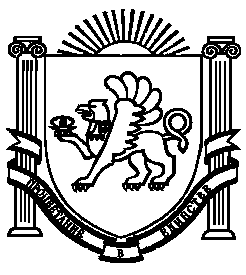 